和田地区于田县乡村生活垃圾处置项目设备采购项目编号：YTCGD-GK-2023-048-1招标文件新疆庆信达项目管理有限公司 二〇二三年六月招标文件（公开招标）项目名称：和田地区于田县乡村生活垃圾处置项目设备采购采购单位：于田县住房和城乡建设局联 系 人：吕锋电    话：0903-6818756     ----------------------------------------------------------- 招标代理机构：新疆庆信达项目管理有限公司 联 系 人：石玉环电    话：0903-7820626详细地址：和田市人民街18号玉都国际广场金座703室 政府采购管理机构备案登记栏：于田县人民政府采购办公室目  录第一部分  采购公告	第二部分  投标人须知	投标人须知前附表	第一章  招 标 书	第二章  评标办法及标准	第三章  采购需求、技术参数、规格	第四章  采购合同范本（仅供参考）	第五章  投标文件内容及格式	特别注意1.本项目实行网上投标，采用电子投标文件。若供应商参与投标，自行承担投标一切费用；2.各供应商应在开标前应确保成为政采云平台供应商，并完成CA数字证书（符合国密标准）申领。因未注册入库、未办理CA数字证书等原因造成无法投标或投标失败等后果由供应商自行承担。有意向参与电子开评标的供应商，可访问新疆数字证书认证中心官方网站（https://www.xjca.com.cn/）或下载“新疆政务通”APP自行进行申领。如需咨询，请联系新疆CA服务热线0991-2819290；3.供应商将政采云电子交易客户端下载、安装完成后，可通过账号密码或CA登录客户端进行投标文件的制作。在使用政采云投标客户端时，建议使用WIN7（64位）及以上操作系统。客户端请至新疆政府采购网（http://ccgp-bingtuan.gov.cn/）下载专区查看，如有问题可拨打政采云客户服务热线400-881-7190进行咨询。如因供应商自身原因导致在规定时间内无法正常解密的（如：浏览器故障、未安装相关驱动、网络故障、加密CA与解密CA不一致等），采购中心/代理机构不予异常处理，视为供应商自动弃标；4.供应商在开标时须使用制作加密电子投标文件所使用的CA锁及电脑，电脑须提前配置好浏览器（使用谷歌浏览器），并确保开标期间电脑网络环境畅通，以便开标时解锁；5.为了保证开评标顺利进行，政采云线上开标功能完全实现，供应商开标所使用的电脑设备须具有视频及语音功能。第一部分   采购公告和田地区于田县乡村生活垃圾处置项目设备采购公开招标公告项目概况和田地区于田县乡村生活垃圾处置项目设备采购的潜在投标人应在政采云平台https://www.zcygov.cn/线上获取招标文件，并于2023年07月05日11:00（北京时间）前递交投标文件。一、项目基本情况项目编号：YTCGD-GK-2023-048-1项目名称：和田地区于田县乡村生活垃圾处置项目设备采购采购方式：公开招标预算金额：7000000.00元最高限价（如有）：7000000.00元采购需求：采购五个乡镇垃圾中转站设备，其中洒水车5辆、水平压缩箱体10套、运转车5辆及配套设施，具体内容详见招标文件。合同履行期限：以签订合同为准本项目（否）接受联合体投标二、供应商的资格要求1.满足《中华人民共和国政府采购法》第二十二条规定；  2.落实政府采购政策需满足的资格要求：（1）根据财政部、工业和信息化部关于印发《政府采购促进中小企业发展管理办法》的通知(财库[2020]46号)；（2）根据财政部发布的《关于政府采购支持监狱企业发展有关问题的通知》（财库[2014]68号）的规定；（3）根据《财政部、民政部、中国残疾人联合会关于促进残疾人就业政府采购政策的通知》(财库[2017]141 号)的规定；（4）《财政部发展改革委 生态环境部市场监管总局关于调整优化节能产品、环境标志产品政府采购执行机制的通知》（财库〔2019〕9号）；（5）具有有效经年检合格的“三证合一”营业执照；（6）法定代表人开标应附《法定代表人身份证明书》及身份证复印件，委托代理人开标应附《法定代表人授权委托书》及身份证复印件；（7）提供本单位缴纳的近三个月（近三个月是指2023年3月-5月）社保缴纳证明（社保缴费凭证，新成立不足三个月的公司以实际发生的为准）；（8）投标人需提供2022年度第三方审计机构出具的财务审计报告(会计周期不满一年的提供近三个月银行出具的资信证明,近三个月是指2023年3月-5月）和健全的财务会计制度；（9）提供税务部门出具近三个月（近三个月是指2023年3月-5月）依法缴纳税收的完税证明（需含增值税、印花税等税种；如当月无需缴税需提供税务机关出具的无欠税证明），新成立公司按实际发生提供税务机关出具的无欠税证明；（10）凡拟参加本次招标项目的投标人，如在“信用中国网（www.creditchina.gov.cn）”被列入失信被执行人、重大税收违法案件当事人名单、政府采购严重违法失信名单；“中国政府采购网（www.ccgp.gov.cn）”被列入政府采购严重违法失信行为记录名单；“国家企业信用信息公示系统（http://www.gsxt.gov.cn）”列入经营异常名录信息、严重违法失信名单（黑名单）信息（尚在处罚期内的）；“中国裁判文书网（http://wenshu.court.gov.cn/）”有行贿受贿犯罪记录的投标企业将拒绝其参与本次政府采购活动；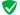 （11）企业负责人为同一人或者存在直接控股、管理关系的不同供应商，不得参加同一合同项下的政府采购活动。否则，皆取消投标资格；3.本项目的特定资格要求：无三、获取采购文件时间：2023年06月15日至2023年07月05日，每天上午00:00至12:00，下午12:00至23:59（北京时间，法定节假日除外）地点：供应商登陆政采云平台https://www.zcygov.cn/在线申请获取采购文件 方式：供应商登录政采云平台https://www.zcygov.cn/在线申请获取采购文件（进入“项目采购”应用，在获取采购文件菜单中选择项目，申请获取采购文件）售价（元）：0四、提交投标文件截止时间、开标时间和地点提交投标文件截止时间：2023年07月05日 11:00（北京时间）投标地点：新疆政府采购网政采云平台（www.zcygov.cn）开标时间：2023年07月05日 11:00（北京时间）开标地点：政采云平台不见面开标大厅（网址：https://www.zcygov.cn/）五、公告期限自本公告发布之日起5个工作日六、其他补充事宜1、投标保证金金额：140000.00元（大写：壹拾肆万元整）；开户名称：于田县行政服务和公共资源交易中心，开户银行：中国农业银行股份有限公司于田县支行，账号：30582101040040596【投标保证金缴纳的截止时间为2023年07月05日11点00分（北京时间），缴纳投标保证金时应在付款用途里标明项目名称、用途。投标保证金以进账时间为准，投标人在缴纳投标保证金时，应充分考虑资金在途时间。投标保证金以其进账时间确定其有效性，在规定时间内未进入到指定账户，按否决投标处理。开标前投标单位不需至于田县行政服务和公共资源交易中心换取保证金收据原件,开标时需携带投标保证金银行回单】;开标结束后各投标供应商将开户许可证扫描件发至招标代理QQ邮箱（3521573009@qq.com）退投标保证金。
     2、电子保函使用方法：（1）登录新疆自治区政府采购网，首页点击“电子保函”直接进入新疆政府采购电子保函申请页，点击【立即申请】；（2）依次完善页面显示的投保人信息（供应商信息），确认您要投保的项目信息，在投标项目选择页面选择您需要投保的项目（可根据项目名称或项目保函进行搜索），选择投保项目后填写被保险人信息及投保内容。服务热线:400-9039583。
     3、投标保证金缴纳方式：《关于促进政府采购公平竞争优化营商环境的通知》[财库〔2019〕38号文]。请各投标企业充分考虑当前营商环境情况，选择切实可行的方式缴纳。 
     4、本项目实行网上投标，采用电子投标文件。若供应商参与投标，自行承担投标一切费用；5、各供应商应在开标前应确保成为政采云平台供应商，并完成CA数字证书（符合国密标准）申领。因未注册入库、未办理CA数字证书等原因造成无法投标或投标失败等后果由供应商自行承担。有意向参与电子开评标的供应商，可访问新疆数字证书认证中心官方网站（https://www.xjca.com.cn/）或下载“新疆政务通”APP自行进行申领。如需咨询，请联系新疆CA服务热线0991-2819290；6、供应商将政采云电子交易客户端下载、安装完成后，可通过账号密码或CA登录客户端进行投标文件的制作。在使用政采云投标客户端时，建议使用WIN7（64位）及以上操作系统。客户端请至新疆政府采购网（http://ccgp-bingtuan.gov.cn/）下载专区查看，如有问题可拨打政采云客户服务热线400-881-7190进行咨询。如因供应商自身原因导致在规定时间内无法正常解密的（如：浏览器故障、未安装相关驱动、网络故障、加密CA与解密CA不一致等），采购中心/代理机构不予异常处理，视为供应商自动弃标；7、供应商在开标时须使用制作加密电子投标文件所使用的CA锁及电脑，电脑须提前配置好浏览器（使用谷歌浏览器），并确保开标期间电脑网络环境畅通，以便开标时解锁；8、为了保证开评标顺利进行，政采云线上开标功能完全实现，供应商开标所使用的电脑设备须具有视频及语音功能。特别提示：1、采购限额标准以上，200万元以下的货物和服务采购项目、400万元以下的工程采购项目，适宜由中小企业提供的，采购人应当专门面向中小企业采购。
    2、超过200万元的货物和服务采购项目、超过400万元的工程采购项目中适宜由中小企业提供的，预留该部分采购项目预算总额的30%以上专门面向中小企业采购，其中预留给小微企业的比例不低于60%。
    3、对于未预留份额专门面向中小企业的采购项目，以及预留份额项目中的非预留部分采购包，采购人、采购代理机构应当对符合规定的小微企业报价给予10%~20%（工程项目为3%~5%）的扣除，用扣除后的价格参加评审。适用招标投标法的政府采购工程建设项目，采用综合评估法但未采用低价优先法计算价格分的，评标时应当在采用原报价进行评分的基础上增加其价格得分的3%~5%作为其价格分。
    4、接受大中型企业与小微企业组成联合体或者允许大中型企业向一家或者多家小微企业分包的采购项目，对于联合协议或者分包意向协议约定小微企业的合同份额占到合同总金额30%以上的，采购人、采购代理机构应当对联合体或者大中型企业的报价给予4%~6%（工程项目为1%~2%）的扣除，用扣除后的价格参加评审。适用招标投标法的政府采购工程建设项目，采用综合评估法但未采用低价优先法计算价格分的，评标时应当在采用原报价进行评分的基础上增加其价格得分的1%~2%作为其价格分。七、对本次招标提出询问，请按以下方式联系1.采购人信息名    称：于田县住房和城乡建设局地    址：于田县文化路30号联 系 人：吕锋联系方式：0903-68187562.采购代理机构信息名    称：新疆庆信达项目管理有限公司　地    址：和田市人民街18号玉都国际广场金座703室联系方式：0903-7820626　3.项目联系方式项目联系人：石玉环电　　  话：0903-7820626和田地区于田县乡村生活垃圾处置项目设备采购 更正公告一、项目基本情况原公告的采购项目编号：YTCGD-GK-2023-048-1原公告的采购项目名称：和田地区于田县乡村生活垃圾处置项目设备采购首次公告日期：2023年06月14日  二、更正信息更正事项：采购公告、采购文件更正内容：   更正日期：2023年06月28日三、其他补充事宜无  四、对本次采购提出询问，请按以下方式联系1.采购人信息名    称：于田县住房和城乡建设局地    址：于田县文化路30号联 系 人：吕锋联系方式：0903-68187562.采购代理机构信息名    称：新疆庆信达项目管理有限公司　地    址：和田市人民街18号玉都国际广场金座703室联系方式：0903-7820626　　3.项目联系方式项目联系人：石玉环电　　  话：0903-7820626第二部分   投标人须知投标人须知前附表第一章   招 标 书一、  总  则1、适用范围1.1本招标文件仅适用于本次招标采购中所叙述项目的货物及服务采购。2、投标人资格要求：1.满足《中华人民共和国政府采购法》第二十二条规定；  2.落实政府采购政策需满足的资格要求：（1）根据财政部、工业和信息化部关于印发《政府采购促进中小企业发展管理办法》的通知(财库[2020]46号)；（2）根据财政部发布的《关于政府采购支持监狱企业发展有关问题的通知》（财库[2014]68号）的规定；（3）根据《财政部、民政部、中国残疾人联合会关于促进残疾人就业政府采购政策的通知》(财库[2017]141 号)的规定；（4）《财政部发展改革委 生态环境部市场监管总局关于调整优化节能产品、环境标志产品政府采购执行机制的通知》（财库〔2019〕9号）；（5）具有有效经年检合格的“三证合一”营业执照；（6）法定代表人开标应附《法定代表人身份证明书》及身份证复印件，委托代理人开标应附《法定代表人授权委托书》及身份证复印件；（7）提供本单位缴纳的近三个月（近三个月是指2023年3月-5月）社保缴纳证明（社保缴费凭证，新成立不足三个月的公司以实际发生的为准）；（8）投标人需提供2022年度第三方审计机构出具的财务审计报告(会计周期不满一年的提供近三个月银行出具的资信证明,近三个月是指2023年3月-5月）和健全的财务会计制度；（9）提供税务部门出具近三个月（近三个月是指2023年3月-5月）依法缴纳税收的完税证明（需含增值税、印花税等税种；如当月无需缴税需提供税务机关出具的无欠税证明），新成立公司按实际发生提供税务机关出具的无欠税证明；（10）凡拟参加本次招标项目的投标人，如在“信用中国网（www.creditchina.gov.cn）”被列入失信被执行人、重大税收违法案件当事人名单、政府采购严重违法失信名单；“中国政府采购网（www.ccgp.gov.cn）”被列入政府采购严重违法失信行为记录名单；“国家企业信用信息公示系统（http://www.gsxt.gov.cn）”列入经营异常名录信息、严重违法失信名单（黑名单）信息（尚在处罚期内的）；“中国裁判文书网（http://wenshu.court.gov.cn/）”有行贿受贿犯罪记录的投标企业将拒绝其参与本次政府采购活动；（11）企业负责人为同一人或者存在直接控股、管理关系的不同供应商，不得参加同一合同项下的政府采购活动。否则，皆取消投标资格；3.本项目的特定资格要求：无3、定义3.1 “采购人”为 于田县住房和城乡建设局3.2 “合格投标人”系指报名合格、购买了招标文件、提交了投标文件的投标人，中标后即为中标人，签订合同后即为卖方。3.3 “招标机构”为 新疆庆信达项目管理有限公司3.4 “货物”系指卖方按合同要求，须向买方提供的一切产品及其它技术资料和材料。3.5 “服务”系指合同规定卖方须承担的技术协助、本地化开发、安装、调试和交付使用后免费维护期内应履行的义务及质量保证服务等其他类似的义务。3.6 “卖方”系指提供合同货物和服务的法人。3.7 “买方”系指购买货物的单位。4、投标费用4.1 无论投标结果如何，投标人须自行承担所有与参加投标有关的全部费用。二、招标文件5、招标文件5.1 招标文件用以阐明所招标的内容，招标投标程序及合同条款，包括：5.1.1  招标公告5.1.2  投标人须知前附表5.1.3  招标书5.1.4  总则5.1.5  采购需求、技术参数、规格5.1.6  合同条款5.1.7  投标文件格式5.2 供应商应认真阅读招标文件中所有的事项、格式、条款和规范等要求，从而对招标文件作出实质性响应。如果没有按照招标文件要求提交全部招标响应文件或资料，没有对招标文件作出实质性响应，其风险应由供应商自行承担。5.3招标文件以中文编写。6、招标文件的澄清6.1 供应商对招标文件有疑问的，可以向招标代理机构提出询问，招标代理机构将及时做出答复；6.2供应商对招标文件有质疑，须在招标响应文件递交截止时间10日以前，以书面形式向招标机构提出质疑；招标机构在收到书面质疑后尽快做出答复，并以书面形式通知质疑供应商。7、招标文件的修改7.1 对招标文件进行必要的修改，招标代理机构将在投标截止时间15日前以书面形式通知所有购买招标文件的供应商。该修改的内容为招标文件的组成部分。7.2 供应商在规定的时间内未对招标文件提出澄清要求的，招标代理机构将视其为同意。7.3 在投标截止时间前，招标机构可视具体情况延长招标截止时间，并将变更时间书面通知所有购买招标文件的供应商。三、投标文件的编写8．要求8.1 供应商应仔细阅读招标文件的所有内容，按招标文件的要求提供招标响应文件，并保证所提供的全部资料的真实性，以使其招标响应对招标文件作出实质性响应，否则，其招标可能被拒绝。9．招标语言9.1  投标人的投标文件以及投标人与招标机构就有关招标活动的所有来往函电均应使用中文。如果投标文件或与投标有关的其它文件、信件及来往函电以其他语言书写，投标人应将其译成中文。9.2投标文件中使用的计量单位除招标文件中有特殊规定外，一律使用法定计量单位。10、投标文件的格式 10.1投标人应按招标文件提供的格式及投标报价说明完整地填写所提供的产品、服务、数量及价格。    10.2如投标人认为需要对招标文件的有关内容做详细的阐述而招标文件中提供的投标文件格式又不能满足，投标人可以在投标文件相关格式后另行添加表格或文字，对招标文件的有关内容做详细的阐述。但阐述的内容不能偏离招标文件的实质性内容，且应完整、表达清晰、准确。如果阐述的内容偏离了招标文件的实质性内容，投标文件按废标处理。投标文件由以下部分构成本项目所涉投标文件格式请详见第五章，未给出的格式请自拟。投标文件由经济报价部分、商务部分、技术部分其他部分组成主要包括：一、投标函二、投标文件真实性和不存在限制投标情形的声明三、开标一览表四、法定代表人身份证明、法定代表人授权委托书五、投标保证金汇款凭证六、商务条款偏离表七、本地化服务一览表八、近三年业绩及相关证明九、拟投入的项目组人员表十、售后服务承诺书十一、符合《政府采购法》第二十二条规定的条件十二、投标单位（供应商）承诺书十三、中小企业声明函十四、节能、环保产品证明（如有）十五、网站截图十六、企业实力十七、企业资信十八、售后服务计划、措施、服务承诺十九、供应商自行编写的技术文件二十、投标人认为需要提供的其他资料注：电子投标文件按政采云平台供应商电子招投标操作指南。建议根据招标文件合格供应商的资格要求、投标文件的编制及资格评审、响应性评审等内容一一关联投标文件按统一格式、顺序编写。12、投标报价12.1 报价方应在招标报价表上标明单价和总价。单价和总价要相符。价格不一致时，根据《中华人民共和国财政部令第87号--政府采购货物和服务招标投标管理办法》第五十九条投标文件报价出现前后不一致的，除招标文件另有规定外，按照下列规定修正：　　（一）投标文件中开标一览表（报价表）内容与投标文件中相应内容不一致的，以开标一览表（报价表）为准；　　（二）大写金额和小写金额不一致的，以大写金额为准；　　（三）单价金额小数点或者百分比有明显错位的，以开标一览表的总价为准，并修改单价；　　（四）总价金额与单价汇总金额不一致的，以单价金额计算结果为准。12.2 供应商应在投标报价表中标明其提供的所有货物及其相关工作范围内所在费用的总价，不接受有任何选择性招标报价。12.3报价时应对下列几点特别注明：12.3.1招标文件中特别要求的备品备件、易损件和专用工具的费用；12.3.2招标文件中特别要求的货物的采购、供应、运输、保险费、税费和相关售后服务等费用及其它附带服务的全部费用；12.3.3国内供货人提供在中华人民共和国制造的，或已在中华人民共和国境内的国外产地的已经进口的货物的国内投标，其货物的交货价，包括制造、组装该货物所使用的零部件及原材料已付的全部关税、销售税和其他税（其关税和其他税不分别填写，计入货价内即可）。12.4 算术性修正。算术性修正是指对招标响应文件的报价明细进行校核，并对其算术上和运算上的差错给予修正。修正的原则如下：12.4.1 当以数字表示的金额与文字表示的金额有差异时，以文字表示的金额为准；12.4.2 当单价与数量相乘不等于合价时，以单价计算为准。如果单价有明显的小数点位置差错，应以标出的合价为准，同时对单价予以修正；12.4.3 当各明细部分的价格累计不等于合价时，应以各明细的累计计数为准，修正合价。12.4.4 按以上原则对算术性差错修正，应取得供应商的同意，并确认修正后最终招标报价。如果供应商拒绝确认，则其招标响应文件将不予以评审并按废标处理，没收其投标担保。13、投标人应逐条详细阅读招标文件有关要求，表明所提供的服务是否对招标文件做出实质性响应。14、投标有效期14.1 投标有效期从实际开标之日起 90日历天内有效。有效期不足的投标文件将被拒绝。14.2 如遇特殊情况，在原投标有效期届满之前，招标人可与投标人协商延长投标有效期，并经投标人确认。14.3投标人可拒绝接受延期要求而不会导致投标保证金被没收。同意延长有效期的投标人需要相应延长投标保证金的有效期，但不能修改投标文件。 14.4中标人的投标文件自开标之日起至合同履行完毕止均应保持有效。15、投标文件的签署、递交、准备和解密时间要求15.1投标人应按本招标文件规定的格式和顺序编制、装订投标文件并标注页码，投标文件内容不完整、编排混乱导致投标文件被误读、漏读或者查找不到相关内容的，是投标人的责任。15.2投标人应于2023年07月14日11:00时整之前将电子投标文件上传到“政采云”平台。应按照本项目招标文件和政采云平台的要求编制、加密传输投标文件。供应商在使用系统进行投标的过程中遇到涉及平台使用的任何问题，可致电政采云平台技术支持热线咨询，联系方式：400-881-7190。15.3投标文件须由投标人在规定位置盖章并由法定代表人或法定代表人的授权委托人签署，投标人应写全称。15.4投标文件不得涂改，若有修改错漏处，须加盖单位公章或者法定代表人或授权委托人签字或盖章。投标文件因字迹潦草或表达不清所引起的后果由投标人负责。15.5、本项目实行网上投标，采用电子投标文件。若供应商参与投标，自行承担投标一切费用。 15.6、各供应商应在开标前应确保成为新疆维吾尔自治区政府采购网正式注册入库供应商，并完成CA数字证书申领。因未注册入库、未办理CA数字证书等原因造成无法投标或投标失败等后果由供应商自行承担。 15.7、本项目为电子招投标，投标人需要使用CA加密设备，有意向参与新疆区域电子开评标的供应商，请访问新疆数字证书认证中心官方网站（https://www.xjca.com.cn/）或下载;“新疆政务通”APP自行进行申领。如需咨询，请联系新疆CA服务热线0991-2819290。 15.8、供应商将政采云电子交易客户端下载、安装完成后，可通过账号密码或CA登录客户端进行投标文件制作。在使用政采云投标客户端时，建议使用WIN7及以上操作系统。客户端请至新疆政府采购网（http://www.ccgp-xinjiang.gov.cn/）下载专区查看，如有问题可拨打政采云客户服务热线400-881-7190进行咨询。15.9开标时间后30分钟内（2023年07月14日上午11:00-11：30前）供应商可以登录“政采云”平台，用“项目采购-开标评标”功能进行解密投标文件。若供应商在规定时间内（2023年07月14日上午11:30前）未按时解密的，视为投标文件撤回。16、投标保证金16.1 投标保证金数额 详见投标人须知前附表第8条。16.2 投标保证金用于应对本次招标因投标人违规、违约而产生的风险。    16.3 投标人必须于投标截止时间之前（详见投标人须知前附表第21条规定）按将投标保证金交纳至规定的帐号，对未按要求提交投标保证金的投标书，招标机构将视为不响应投标予以拒绝。    16.4 2、投标保证金缴纳方式：保证金或电子保函，《关于促进政府采购公平竞争优化营商环境的通知》[财库〔2019〕38号文]。请各投标企业充分考虑当前营商环境情况，选择切实可行的方式缴纳。    16.5在招标方规定的投标有效期满之前，招标方将以书面形式 发出《中标通知书》，《中标通知书》一经发出即发生法律效力。    16.6 发生以下情况投标保证金可能被没收：    16.6.1 投标人在投标有效期内撤回投标的；    16.6.2 中标人未能做到：中标后，无正当理由放弃中标资格。16.6.3 投标人在投标过程中有违反有关法律法规行为的。四、投标文件的递交17.1.投标文件的准备和解密17.1、本项目实行网上投标，采用电子投标文件。若供应商参与投标，自行承担投标一切费用。 17.2、各供应商应在开标前应确保成为新疆维吾尔自治区政府采购网正式注册入库供应商，并完成CA数字证书申领。因未注册入库、未办理CA数字证书等原因造成无法投标或投标失败等后果由供应商自行承担。 17.3、本项目为电子招投标，投标人需要使用CA加密设备，有意向参与新疆区域电子开评标的供应商，请访问新疆数字证书认证中心官方网站（https://www.xjca.com.cn/）或下载;“新疆政务通”APP自行进行申领。如需咨询，请联系新疆CA服务热线0991-2819290。   17.4、供应商将政采云电子交易客户端下载、安装完成后，可通过账号密码或CA登录客户端进行投标文件制作。在使用政采云投标客户端时，建议使用WIN7及以上操作系统。客户端请至新疆政府采购网（http://www.ccgp-xinjiang.gov.cn/）下载专区查看，如有问题可拨打政采云客户服务热线400-881-7190进行咨询。17.1.5开标时间后30分钟内（2023年07月14日上午11:00-11：30前）供应商可以登录“政采云”平台，用“项目采购-开标评标”功能进行解密投标文件。若供应商在规定时间内（2023年07月14日上午11:30前）未按时解密的，视为投标文件撤回。17.1.6因系统（非投标供应商行为）的原因，造成投标供应商未能在规定的解密时限内解密的，请及时与招标代理机构或与新疆政府采购网投标客户端进行联系。17.1.7投标文件未按规定上传的，视为其自动放弃投标。17.2. 投标文件的修改与撤回17.2.1投标人在投标截止时间前，可以对所递交的投标文件进行补充、修改或者撤回，并书面通知采购人或者采购代理机构。补充、修改的内容应当按照招标文件要求签署、盖章后，作为投标文件的组成部分。17.2.2投标人在投标截止期后不得修改、撤回投标文件。投标人在投标截止期后修改投标文件的，其投标无效。17.2.3若供应商在规定的时间内（“投标人须知前附表”中的规定）未能解密的，也将被视为供应商对其投标文件的撤回。五、开   标18.开标18.1. 开标18.1.1 本次采用不见面方式网上开标。18.1.2开标由招标代理机构主持，招标人、投标人和有关方面代表参加。18.1.3开标时，由采购代理机构工作人员当众在不见面开标大厅解密，宣布投标人名称、投标价格和招标文件规定的需要宣布的其他内容。投标人不足3家的，不得开标。18.1.4开标时，投标报价以系统显示投标报价为准。 18.1.5投标人代表对开标过程和开标记录有疑义，以及认为采购人、采购代理机构相关工作人员有需要回避的情形的，应当场提出询问或者回避申请。采购人、采购代理机构对投标人代表提出的询问或者回避申请应当及时处理。18.1.6投标人代表在开标过程中未提出异议的，视为认可本次开标及开标过程的全部事宜。六、评标、定标19、评标19.1  评标委员会       19.1.1 评标委员会或评标小组（以下简称评标委员会）的评标工作由招标单位负责组织，具体评标事务由评标委员会负责，并独立履行其法规规定的职责。    19.1.2 评标委员会由招标人和专家库中熟悉相关技术的专家组成，成员人数为5人以上（含5人）的单数，其中熟悉相关技术方面的专家不得少于成员总数的三之二。评标委员会设负责人的，评标委员会负责人由评标委员会推举产生或者由招标人确定。评标委员会负责人与评标委员会的其他成员有同等的表决权。开标前随机抽取确定，并在招标结果确定前保密。    19.1.3  评标委员会或评标小组负责具体的评标事务，并独立履行以下职责：    19.1.3.1 审查投标文件是否符合招标文件的要求，并作出评价；    19.1.3.2 可以要求投标供应商对投标文件有关事项作出解释或澄清；    19.1.3.3 推荐中标候选供应商名单，或者受招标人委托按照事先确定的最低价的评标办法直接确定中标人；  19.1.3.4 向招标单位或者有关部门报告非法干预评标工作的行为。    19.1.4 评标委员会成员应当履行下列义务：    19.1.4 .1 遵纪守法，客观、公正、廉洁地履行职责；    19.1.4 .2 按照招标文件规定的评标办法和评标标准进行评标，对评审意见承担个人责任；    19.1.4 .3 对评标过程和结果，以及投标人的商业秘密保密；    19.1.4 .4 参与评标报告的起草；    19.1.4 .5 配合财政部门的投诉处理工作；    19.1.4 .6 配合招标单位答复投标供应商提出的质疑。19.2按国家计委等七部委颁发的《评标委员会和评标方法暂行规定》，结合本项目特点，本项目采用综合评分法，综合评分因素的主要因素为价格、技术、财务状况、信誉、业绩、服务以及对招标文件的响应程度等。每一投标人的最终得分为所有评委评分的算数平均值。（总分100分：其中商务部分和技术部分占70分，投标报价占30分），最终合计得分最高的投标人作为第一中标候选人，以此类推确定第二、第三中标候选人。19.3 评标的依据为招标文件和投标文件。19.4 评标过程的保密性。开标后，直到授予投标人合同为止，凡是属于审查、澄清、评价和比较的有关资料以及授标建议等均不得向投标人或其他无关的人员透露。19.5 投标人在评标过程中所进行的试图影响评标结果、有悖于招标规则的活动，可能导致取消其中标资格。19.6 与招标文件有重大偏离的投标文件将被拒绝。且此重大偏离在开标后不许修改。评标委员会应当审查每一投标文件是否对招标文件提出的所有实质性要求和条件作出响应。未能在实质上响应招标的投标，将作废标处理。20、投标人资格审查和投标文件符合性审查20.1投标人资格审查指依据法律、法规和招标文件的规定，对投标文件中的资格、资信证明等进行审查，以确定投标人是否具备投标资格；投标文件符合性审查指依据招标文件的规定，从投标文件的有效性、完整性和对招标文件的响应程度进行审查，以确定是否对招标文件的实质性要求作出响应。20.2投标人未通过资格审查的不得进入投标文件符合性审查；投标人未通过符合性审查的，不得进入投标文件的综合比较与评价。20.3如本项目使用最低评标价法，提供相同品牌相同规格类型产品的不同投标人以其中通过资格审查、符合性审查且报价最低的参加评标；报价相同的，由采购人或者采购人委托评标委员会按照招标文件中评标办法规定的方式确定 一个参加评标的投标人；未规定的采取随机抽取方式确定，其他投标无效。20.4如本项目使用综合评分法，提供相同品牌相同规格类型产品且通过资格审查、符合性审查的不同投标人，按一家投标人计算，评审后得分最高的同品牌同规格类型投标人获得中标人推荐资格；评审得分相同的，由采购人或者采购人委托评标委员会按照招标文件中评标办法规定的方式确定一个投标人获得中标人推荐资格；未规定的采取随机抽取方式确定，其他同品牌投标人不作为中标候选人。20.5如一个分包内包含多种产品的，采购人或采购代理机构将在投标人须知前附表 中载明核心产品，多家投标人提供的所有核心产品品牌均相同的， 按相关条规定处理。20.6投标人所投产品如被列入财政部与国家主管部门颁发的节能产品目录或环境标志产品目录，应提供相关证明，在评标时予以优先采购，具体优先采购办法见第五章评标方法和标准。如采购人所采购产品为政府强制采购的节能产品，投标人所投产品的品牌及型号必须为清单中有效期内产品并提供证明文件，否则其投标将作为无效投标被拒绝。20.7投标人不良信用记录以采购人或采购代理机构查询结果为准。20.8资格审查及符合性审查标准详见第二章评标办法及标准。21、投标文件的澄清21.1 评标委员会在评标过程中有权随时请投标人就投标文件中含混之处加以澄清或答疑。21.2 投标人对要求澄清的问题应以书面形式明确答复，并应有法人授权代表的签署。21.3 投标人的澄清文件是投标文件的组成部分，并取代投标文件中被澄清的部分。21.4 投标文件的澄清不得改变投标的实质内容。21.5 如果投标人在投标文件中未对招标文件中的条款或参数要求提出偏离意见或澄清将视同投标人同意招标文件的全部或部分要求。22、定标22.1 评标委员会有权选择和拒绝投标人中标，且无需向投标人进行任何有关评标的解释工作。在确定中标人之前，供应商试图在投标文件审查、澄清、比较和评标时对评标委员会、采购人和采购代理机构施加任何影响都可能导致其投标无效。22.2 招标人根据评标委员会的评标报告，应以排名第一的中标候选人为中标人。排名第一的中标候选人放弃中标或因不可抗力提出不能履行合同，或者招标文件规定应当提交履约保证金而在规定的期限内未能提交的，招标人可以确定排名第二的中标候选人为中标人。排名第二的中标候选人因前款规定的同样原因不能签订合同的，招标人可以确定排名第三的中标候选人为中标人。23、中标的标准23.1 资格审查文件完整无缺；23.2 已交纳投标保证金；23.3 报价合理，承诺条件优惠；23.4 投标文件与招标文件无重大偏离；23.5 有较强的技术力量，能提供完善的技术服务；23.6 其他；23.7 在合同签订之前，招标人和招标代理人有权对中标单位的履约能力进行最后审查，审查方式包括询问、调查和实地考察，如发现中标单位提供的投标文件中有虚假或对招标书所要求说明的情况故意隐瞒或虚报，则有权取消其中标资格，其投标保证金不予退回，并在有效期内另行评定中标者。24、中标通知24.1 评标结束后，招标人将当众宣布评标结果，并在“新疆政府采购网”（网址：http://www.ccgp-xinjiang.gov.cn/）上予以公告。公告有效期1个工作日；24.2 招标代理机构根据定标结果，在投标有效期届满前，以书面形式向中标单位发出中标通知书。24.3 招标代理机构将定标结果及时通知未中标单位并退还投标保证金。无需解释落标原因。24.1 招标人有权在定标之前拒绝任何有不正当行为或扰乱正常招标工作的投标人，由此对投标人造成的损失不负任何责任，同时对此无需做任何解释。  25、付款方式：供货安装完成，验收合格后一次性支付。七、签定合同26、签定合同26.1 中标人依据《中标通知书》与采购人签订采购合同，签订时间为《中标通知书》发出之日起7个工作日内。26.2 中标合同不得转让。合同分包需在投标文件中予以说明，并需经招标人同意。否则，招标人有权取消中标人的中标资格。26.3 招标人如遇中标人违约，可从侯选中标人中重新选定中标人，并签定经济合同。26.4 合同的制订由招标人、中标人、招标代理机构三方参加，为确保合同双方的利益均等，由招标代理机构在合同制订过程中进行协调。26.5 合同需经招标人、中标人双方签字盖章后即生效。招标人、中标人亦可自愿申请公证。27、合同的组成27.1 下列文件均为合同不可分割部分：27.1.1 专用合同；27.1.2 合同条款；27.1.3 中标通知书；27.1.4 乙方中标的投标文件；27.1.5 招标文件；    27.1.6 评标答疑记录。28、履约保证金     28.1 《中华人民共和国政府采购法实施条例》第四十八条：履约保证金的数额不得超过政府采购合同金额的10%。中标人与招标人签订合同前提交履约保证金，如中标人未按招标文件规定的工期供货、安装和调试完毕，则扣除履约保证金。28.2 履约保证金（无息）将在乙方履行完成合同所有义务后凭乙方的收款收据在五天内退返乙方。八、法律责任29.法律责任29.1	投标人有下列情形之一的，处以政府采购项目采购金额千分之五以上千分之十以下的罚款，列入不良行为记录名单，在一至三年内禁止参加政府采购活动，并予以公告，有违法所得的，并处没收违法所得，情节严重的，由工商行政管理机关吊销营业执照；构成犯罪的，依法追究刑事责任： 　（一）提供虚假材料谋取中标的； 　（二）采取不正当手段诋毁、排挤其他投标人的；   （三）与招标人、采购人、其他投标人恶意串通的；    （四）向招标人、采购人行贿或者提供其他不正当利益的； 　（五）在招标过程中与招标人、采购人进行协商谈判、不按照招标文件、投标文件订立合同，或者与采购人另行订立背离合同实质性内容的协议的； 　（六）拒绝有关部门监督检查或者提供虚假情况的。 　投标人有前款第（一）至（五）项情形之一的，中标无效。 29.2	中标人有下列情形之一的，招标人不予退还其交纳的投标保证金；情节严重的，由财政部门将其列入不良行为记录名单，在一至三年内禁止参加政府采购活动，并予以通报：　（一）中标后无正当理由不与采购人签订合同的；  （二）将中标项目转让给他人，或者在投标文件中未说明，且未经招标人同意，将中标项目分包给他人的；   （三）拒绝履行合同义务的。九、特别提示30、投标人应认真研读招标文件，充分考虑招标文件中的技术要求和合同条款后编制投标文件。31、如招标文件中未提供的各类表格样式，投标人可另行设计表格样式，但力求内容完整，表达清晰、准确。32、本项目实行网上投标，采用电子投标文件。若供应商参与投标，自行承担投标一切费用。 33、各供应商应在开标前应确保成为新疆维吾尔自治区政府采购网正式注册入库供应商，并完成CA数字证书申领。因未注册入库、未办理CA数字证书等原因造成无法投标或投标失败等后果由供应商自行承担。 34、本项目为电子招投标，投标人需要使用CA加密设备，有意向参与新疆区域电子开评标的供应商，请访问新疆数字证书认证中心官方网站（https://www.xjca.com.cn/）或下载;“新疆政务通”APP自行进行申领。如需咨询，请联系新疆CA服务热线0991-2819290。35、供应商将政采云电子交易客户端下载、安装完成后，可通过账号密码或CA登录客户端进行投标文件制作。在使用政采云投标客户端时，建议使用WIN7及以上操作系统。客户端请至新疆政府采购网（http://www.ccgp-xinjiang.gov.cn/）下载专区查看，如有问题可拨打政采云客户服务热线400-881-7190进行咨询。36、本招标文件是根据《中华人民共和国招标投标法》规定编制的，解释权属新疆庆信达项目管理有限公司。十、招标失败条件34.出现影响采购公正的违法、违规行为的；35.因重大变故，采购任务取消的；36.招标响应文件截止时间后，实际参与的供应商不足法定家数的；37.最终报价均超过采购预算的；38.对招标文件作出实质性响应的供应商不足法定家数的；十一、质疑及答复39、质疑的提出	39.1 本采购文件中所称质疑及答复，是指参加本次采购活动的供应商对政府采购活动中的采购文件、采购过程和中标结果向采购方提出质疑，采购方答复质疑的行为。39.2 供应商认为采购文件、采购过程和中标结果使自己的权益受到损害的，可以在知道或者应知其权益受到损害之日起 7 个工作日内，以书面形式向采购方提出质疑。39.2.1供应商应知其权益受到损害之日，是指：（一）对可以质疑的采购文件提出质疑的，为收到采购文件之日或者采购文件公告期限届满之日；（二）对采购过程提出质疑的，为各采购程序环节结束之日；（三）对中标结果提出质疑的，为中标结果公告期限届满之日。39.3 对可以质疑的采购文件提出质疑的，质疑人为参与本项目的报价方或潜在报价方。可质疑的文件为采购公告以及采购文件（包括属于其组成部分的澄清、修改、补充文件和评审标准、合同文本等）。39.4 对采购过程和中标结果提出质疑的，质疑人为直接参与本项目的报价方。采购过程,即从采购项目信息公告发布起到中标结果公告止，包括采购文件的发出、提交投标文件、投标文件开启、评审等各个采购程序环节。39.5   提出质疑应当符合下列条件：（一）质疑主体应当符合有关规定；（二）在质疑法定期限内提出；（三）属于可以提出质疑的政府采购事项受理范围和本项目采购人的管辖权范围；（四）政府采购法律、法规、规章规定的其他条件。39.6 提出质疑应当具有明确的请求和提供必要的证明材料。明确的请求,即质疑人在质疑函中提出的，要求采购方对其予以支持的主张。必要的证明材料,即能够证明质疑人的质疑请求成立的必要材料，包括相关证据、依据和其他有关材料。39.7 质疑人所提供的证明材料应当具有真实性、合法性以及与质疑事项的关联性和证明力，否则不能作为认定该质疑事项成立的依据。39.8 质疑人提出质疑时应当提交质疑函。质疑函包括下列内容：（一）提出质疑的质疑人的名称、地址、邮编、联系人及联系电话等；（二）质疑项目的名称、编号；（三）质疑事项；（四）事实依据和证明材料；（五）法律依据；（六）提出质疑的日期。39.9  质疑函采用实名制。质疑人为自然人的应当由本人签字，并附有效身份证明文件；质疑人为法人或者非法人组织的应当由法定代表人或者负责人签字并加盖公章，并附有效身份证明文件。39.10 质疑人可以委托代理人进行质疑。代理人应当提交授权委托书。授权委托书应当载明委托代理的具体权限、期限和相关事项。40、质疑的审查和受理40.1 采购方在收到质疑函后应当及时审查是否符合质疑受理条件，对符合质疑受理条件的，及时予以受理。40.2 对不符合质疑受理条件的，分别按照下列不同情形予以处理：（一）质疑函内容不符合规定的，告知质疑人进行修改并重新提出质疑。修改后质疑事项仍不具体、不明确或者最终递交质疑函的时间超过质疑法定期限的，不予受理；（二）质疑主体不符合有关规定的，告知质疑人不予受理；（三）超过质疑法定期限提出质疑的，告知质疑人不予受理；（四）对不属于可以提出质疑的政府采购事项提出质疑的，告知质疑人不予受理；（五）质疑不属于本项目采购方管辖的，告知质疑人向有管辖权的采购人提出质疑；（六）质疑不符合其他条件的，告知质疑人不予受理。41、质疑的处理和答复41.1 按照《政府采购质疑和投诉办法（财政部94号令）》处理及答复质疑。41.2 采购方受理质疑后，将及时把质疑函发送给被质疑人，并要求其在一定限期人提交书面答复，同时提供有关证据、依据和相关材料。41.3 对于质疑事项中涉及的问题较多、情况比较复杂的，为了全面查清事实、取得充分的证据，采购方认为有必要时，可以进行调查取证或者组织质证。41.4对评审过程、中标结果提出质疑的，采购方可以组织原评审委员会协助答复质疑。41.5质疑处理过程中，质疑人书面申请撤回质疑的，将终止质疑处理程序。41.6质疑人拒绝配合采购方依法对质疑进行调查处理的，采购方将按质疑人自动撤回质疑处理；被质疑人拒绝配合采购方依法对质疑进行调查处理的，采购方将视同其认可质疑事项。41.7 采购方将在正式受理质疑后 7 个工作日内作出答复，但处理质疑需要进行调查取证、组织专家评审、质疑人及被质疑人提交或补正材料等所需时间，不计算在质疑处理期限内。41.8 采购方经调查、论证、核实，认定质疑不能成立的，继续开展采购活动；认定质疑成立的，按照以下情况处理：（一）对采购文件提出的质疑未对中标结果构成影响的，继续开展采购活动；对中标结果构成影响但依法通过澄清或者修改可以继续开展采购活动的，澄清或者修改采购文件后继续开展采购活动，否则应当修改采购文件后重新开展采购活动。（二）对采购过程、中标结果提出的质疑未对中标结果构成影响的，继续开展采购活动；对中标结果构成影响但合格报价方仍不少于 3 家时，依法从合格的中标候选人中另行确定中标报价方，否则将重新开展采购活动。41.9 采购方将书面答复质疑，质疑答复包括下列内容：（一）质疑人名称；（二）收到质疑函的日期、质疑项目名称及编号;（三）质疑事项、质疑答复的具体内容、事实依据和法律依据；（四）告知质疑人依法投诉的权利；（五）质疑答复日期。41.10 质疑人有下列行为之一的，属于虚假、恶意质疑，将由采购方建议财政部门将其列入不良行为记录名单，禁止其 1 至 3 年内参加政府采购活动：（一）受理后发现投诉不符合法定受理条件；（二）投诉事项缺乏事实依据，投诉事项不成立；（三）投诉人捏造事实或者提供虚假材料；（四）投诉人以非法手段取得证明材料。证据来源的合法性存在明显疑问，投诉人无法证明其取得方式合法的，视为以非法手段取得证明材料。（五）法律法规规定的其他违法情形。质 疑 函致：               依据政府采购相关法规，我公司对	           的项目（项目编号：           	）评审活动存在疑问，特提出质疑（详见下表）。我公司和本人对此质疑函内容的真实性负责，并愿意承担由此引起的相应处理和法律责任。法定代表人（签字并盖名章）：           身份证号码：固话：	                                传真：	手机：本项目授权委托人（签字并盖名章）：     身份证号码：固话：	                                传真：手机：公司地址：	邮编：质疑人（公章）年	  月 	日质疑内容项目名称：                         项目编号：                        备注：1、质疑人的法定代表人办理质疑事务的，在提交质疑函（无需填写授权委托人）的同时，还应提交加盖质疑人公章的营业执照副本复印件和法定代表人的身份证复印件。请持身份证原件用于核对。2、授权本项目评审委托人办理质疑事务的，除提交质疑书、加盖质疑人公章的营业执照副本复印件和法定代表人的身份证复印件外，还应当提交由质疑人出具的明确载明授权委托的具体权限和事项的法定代表人授权委托书以及授权委托人的身份证复印件。3、“具体的质疑事项及事实依据”一栏填写不下时，质疑人可另附页（A4），但附纸要求加盖质疑人公章。4、与质疑事项有关的材料应与质疑函合并装订。5、质疑函一式三份。42.投诉及处理42.1质疑供应商对采购人、采购代理机构的答复不满意，或者采购人、采购代理机构未在规定时间内作出答复的，可以在答复期满后15个工作日内向监督财政部门提起投诉。42.2投诉人投诉时,应当提交投诉书和必要的证明材料，并按照被投诉采购人、采购代理机构（以下简称被投诉人）和与投诉事项有关的供应商数量提供投诉书的副本。投诉书应当包括下列内容：（1）投诉人和被投诉人的姓名或者名称、通讯地址、邮编、联系人及联系电话；（2）质疑和质疑答复情况说明及相关证明材料；（3）具体、明确的投诉事项和与投诉事项相关的投诉请求；（4）事实依据；　  （5）法律依据；（6）提起投诉的日期。42.3投诉人为自然人的，应当由本人签字；投诉人为法人或者其他组织的，应当由法定代表人、主要负责人，或者其授权代表签字或者盖章，并加盖公章。42.4投诉人应当根据规定的信息内容，并按照规定的方式提起投诉。　42.5投诉人提起投诉应当符合下列条件：　（1）提起投诉前已依法进行质疑；　（2）投诉书内容符合本办法的规定；　（3）在投诉有效期限内提起投诉；　（4）同一投诉事项未经财政部门投诉处理；　（5）财政部规定的其他条件。42.6供应商投诉的事项不得超出已质疑事项的范围，但基于质疑答复内容提出的投诉事项除外。投诉书范本一、投诉相关主体基本情况投诉人：                                               地     址：                             邮编：            法定代表人/主要负责人：                                     联系电话：                                             授权代表：             联系电话：                  地     址：                             邮编：                             被投诉人1：                                             地     址：                             邮编：           联系人：               联系电话：                       被投诉人2相关供应商：                                               地     址：                             邮编：           联系人：               联系电话：                            二、投诉项目基本情况采购项目名称：                                        采购项目编号：                 包号：              采购人名称：                                             代理机构名称：                                         采购文件公告:是/否 公告期限：                                 采购结果公告:是/否 公告期限：                        三、质疑基本情况投诉人于   年   月  日,向                   提出质疑，质疑事项为：                                采购人/代理机构于   年   月   日,就质疑事项作出了答复/没有在法定期限内作出答复。四、投诉事项具体内容投诉事项 1：                                       事实依据：                                         法律依据：                                          投诉事项2……五、与投诉事项相关的投诉请求请求：                                               签字(签章)：                   公章：                      日期：    投诉书制作说明：1.投诉人提起投诉时，应当提交投诉书和必要的证明材料，并按照被投诉人和与投诉事项有关的供应商数量提供投诉书副本。2.投诉人若委托代理人进行投诉的，投诉书应按照要求列明“授权代表”的有关内容，并在附件中提交由投诉人签署的授权委托书。授权委托书应当载明代理人的姓名或者名称、代理事项、具体权限、期限和相关事项。3.投诉人若对项目的某一分包进行投诉，投诉书应列明具体分包号。4.投诉书应简要列明质疑事项，质疑函、质疑答复等作为附件材料提供。5.投诉书的投诉事项应具体、明确，并有必要的事实依据和法律依据。6.投诉书的投诉请求应与投诉事项相关。7.投诉人为自然人的，投诉书应当由本人签字；投诉人为法人或者其他组织的，投诉书应当由法定代表人、主要负责人，或者其授权代表签字或者盖章，并加盖公章。第二章   评标办法及标准评分标准第三章   采购需求、技术参数、规格注：1、以上设备包含所有运输、人工、相关辅材、税金等费用，为交钥匙工程。2、为有助于投标人选择投标产品，项目说明中提供了推荐品牌（或型号）、参考品牌（或型号）等，但这些品牌（或型号）仅供参考，并无限制性。投标人可以选择性能不低于推荐（或参考）的品牌（或型号）的其他品牌产品，但投标时应当提供有关技术证明资料，未提供的可能导致投标无效；
3、投标人应当在投标文件中列出完成本项目并通过验收所需的所有各项服务等明细表及全部费用。中标人必须确保整体通过用户方及有关主管部门验收，所发生的验收费用由中标人承担；投标人应踏勘现场，如投标人因未及时踏勘现场而导致的报价缺项漏项废标、或中标后无法完工，投标人自行承担一切后果；
4、如对本招标文件有任何疑问或要求澄清，请按本招标文件的规定提出，否则视同理解和接受。5、所有中标供应商均不得转让或分包给他人，一经发现，取消其供货资格，由此产生的一切经济损失由中标供应商自行承担。6、招标文件未尽事宜，由采购人与中标供应商签订合同补充执行。第四章  采购合同范本（仅供参考）一、合同格式政府采购合同项目名称:            项目编号:            合同编号:            甲    方:            乙    方:                                （甲方）所需               (项目名称)经{同供应商须知前附表}以              （项目编号）招标文件在国内以公开招标方式进行采购。经评标委员会确定         （乙方）为中标人。甲、乙双方根据《中华人民共和国政府采购法》、《中华人民共和国民法典》等相关法律以及本项目招标文件的规定，经平等协商达成合同如下：一、合同文件本合同所附下列文件是构成本合同不可分割的部分：（一）本项目招标文件（二）中标人投标文件（三）合同格式、合同条款（四）中标人在评标过程中做出的有关澄清、说明或者补正文件（五）中标通知书（六）本合同附件二、合同的范围和条件本合同的范围和条件应与上述合同文件的规定相一致。三、货物、数量及规格本合同所提供的货物、数量及规格详见合同货物清单（同招标文件及投标文件中报价明细表，下同）。四、合同金额根据上述合同文件要求，合同金额为人民币         元，大写：         。（分项价格详见合同货物清单）。乙方开户单位：开户银行：                           帐号：五、付款途径□ 国库集中支付   □甲方支付    □ 国库与甲方共同支付□ 财政性资金       元          □ 自筹性资金         元属国库集中支付的财政性资金，甲方应按合同约定的付款期限，及时向财政部门报送资金支付申请，财政部门对支付申请审核无误后，将货款直接支付至乙方账户。六、付款方式付款方式：                                                    七、交付日期、地点1、交付日期：                                                 2、交付地点：                                             八、履约保证金履约保证金在项目交付验收合格无质量问题后，填写《项目验收单》和资金往来收款收据交采购人后20个工作日内退还。九、合同生效本合同经甲乙双方签字盖章，乙方提交履约保证金后生效。十、合同保存本合同一式      份，甲方       份，乙方       份。甲    方：                            乙    方：单位名称(公章)：                        单位名称(公章)：法定代表人或授权代理人：（签字）        法定代表人或授权代理人：（签字）电    话：                               电    话：签订日期：                               签订日期：二、合同条款甲方在本项目中所需货物和服务由{同供应商须知前附表第3项}在国内进行公开招标，经评标委员会评定，确定乙方为中标人。甲乙双方根据《中华人民共和国政府采购法》、《中华人民共和国民法典》等相关法律法规以及本项目招标文件的规定，经平等协商达成合同如下： 一、定义除非另有特别解释或说明，在本合同及与本合同相关的，双方另行签署的其他文件（包括但不限于本合同的附件）中，下述词语均依如下定义进行解释：1、“合同”指甲乙双方签署的，与本项目相关的协议、附件、附录和其他一切文件，还包括招标文件、投标文件中的相关内容及其有效补充文件。2、“附件”是指与本合同的订立、履行有关的，经甲乙双方认可的，对本合同约定的内容进行细化、补充、修改、变更的文件、图纸、音像制品等资料。3、“货物”指合同货物清单（附件1）（同投标文件中货物明细表，下同）中所规定的硬件、软件、安装材料、备件及专用器具、文件资料等内容。4、“服务”指根据合同规定乙方应承担的与供货有关的辅助服务，包括（但不限于）合同货物的乙方付费办妥清关、乙方付费运输、保险、安装、测试、调试、培训、维修、提供技术指导和支持、保修期外的维护以及其他类似的义务。5、“检验”指按照本合同约定的标准对合同货物进行的检测与查验。6、“项目验收单”指甲、乙双方验收完成后由合同双方签署的最终验收确认书。7、“技术资料”指安装、调试、使用、维修合同货物所应具备的产品使用说明书或使用指南、操作手册、维修指南、服务手册、电路图、产品演示等文件。8、“保修期”指自验收单签署之日起，乙方免费对所卖给甲方货物更换整件或零部件，维修、保养及技术支持、产品升级并以自担费用方式保证项目正常运行的时期。9、“第三人”是指本合同双方以外的任何中国境内、外的自然人、法人或其他经济组织。10、“法律、法规”是指由中国有关部门制定的法律、行政法规、地方性法规、规章及其他规范性文件以及经全国人民代表大会常务委员会批准的中国缔结、参加的国际条（公）约的有关规定。11、“招标文件”指采购代理机构发布的本项目招标文件。12、“投标文件”指乙方按照本项目招标文件的要求编制和投递，并最终经采购代理机构接收的投标文件。二、货物、数量及规格本合同所提供的货物、数量及规格详见合同货物清单（同招标文件及投标文件中报价明细表）。三、合同价格1、合同金额详见合同格式。2、除有另行规定外，本合同价格包括设备金额及运输、财产保险及第三方损害赔偿保险、安装、调试、及安装位置调整布置、使用环境形成或恢复以及相关服务等费用，是在项目交付前、交付时所发生或引起的本合同相关的全部成本、费用等，以及依约在交付后所需承担的维修、保养、技术支持、产品升级等售后服务价格的总和，且为完税后价格。3、合同货物详细目录及销售价格详见合同格式附件1合同货物清单（同投标文件中报价明细表）。四、付款1、双方因本合同发生的一切费用均以人民币结算及支付。2、双方的帐户名称、开户银行及帐号以本合同提供的为准。3、付款途径：按照招标文件第二部分“投标人须知前附表”第26项的规定。4、付款方式：按照招标文件第二部分“投标人须知前附表”第27项的规定。5、如乙方根据本合同约定有责任向甲方支付违约金、赔偿金时，甲方有权直接从上述付款中扣除该等款项并于事后通知乙方，该情形下应当视为甲方已经依约履行了合同义务，而所扣乙方的款项金额未达到乙方依照其责任所应当向甲方支付的金额时，乙方仍应向甲方补足。同时，若乙方对甲方的扣款有异议而不能协商解决时，乙方应依照本合同关于解决争议的约定方式解决。但存在或解决相关争议的期间，乙方不得停滞或减缓其合同的履行，否则对因停滞或减缓合同的履行所引起的任何及所有责任均应当全部给予赔偿。6、甲方直接与乙方付款结算，采购代理机构不对其付款承担连带责任或任何其它责任，在任何情形下乙方亦只能直接向甲方追索而不应当向采购代理机构追索。五、交付1、乙方负责办理运输和保险，将货物运抵交货地点。有关运输、保险和装卸等一切相关的费用由乙方承担。2、货物应运至甲方指定地点，并卸至甲方指定位置，开箱清点及初步检验时双方应派人员参加。3、所有货物运抵现场并且安装完毕经检验合格交付甲方，该日期为交付日期。双方签署交付收货单后为交付完毕。交付完毕货物所有权发生转移，此前货物毁坏的风险由乙方承担。4、交付日期：按照招标文件第二部分“投标人须知前附表”第28项的规定。5、交付地点：按照招标文件第二部分“投标人须知前附表”第29项的规定。六、包装和标记1、乙方交付的所有合同货物应具有适于运输的坚固包装，并且乙方应根据合同货物的不同特性和要求采取防潮、防雨、防锈、防震、防腐等保护措施，以确保合同货物安全无损地送达交货地点。2、凡由于乙方对合同货物包装不善、标记不明、防护措施不当或在合同货物装箱前保管不良，致使合同货物遭到损坏或丢失，乙方应负责免费修理或更换，并承担由此给甲方造成的一切损失。七、质量标准和检验方式1、乙方应保证提供给甲方的合同货物是货物生产厂商原造的，全新、未使用过的，是用一流的工艺和优质材料制造而成的，并完全符合本项目招标文件规定的质量、性能和规格的要求。2、乙方提供给甲方的合同货物应通过货物制造厂商的出厂检验，并提供质量合格证书。乙方承诺提供给甲方的合同货物的技术规范应与本项目招标文件中《采购需求》部分中的规定及投标文件中《技术规范偏离表》(如果被采购人接受) 相一致，同时，乙方提供的货物质量应符合中华人民共和国相关标准及相应的技术规范、本次采购相关文件中的全部相关要求及相关标准及相应的技术规范中之较高者。3、乙方保证提供的货物、服务符合中华人民共和国国家及行业的安全质量标准、环保标准中之较高者；若货物、服务来源于中华人民共和国境外，还要同时符合货物来源国的官方、行业及生产厂商的安全质量标准、环保标准中之较高者。上述标准为已发布的且在货物、服务交付时有效的最新版本的标准；当货物来源于中华人民共和国境外时，产品必须附有原产地证明、中华人民共和国商检机构的检验证明、合法进货渠道证明及海关完税证明，此外，有关技术资料中须附有全文翻译的中文文本。4、乙方应保证所提供的货物经正确安装、合理操作和维护保养在其使用寿命期内具有令甲方满意的性能，并对由于合同货物的设计、工艺或材料的缺陷而发生的任何故障负责。5、乙方提供的货物抵达甲方指定地点后的开箱清点及初步检验，应依据乙方提供的开箱要求和环境要求进行。乙方应在收到甲方的验货通知后到现场参加开箱清点及初步检验，开箱清点及初步检验时双方均应派员参加，并签署《采购项目验收单》，以此作为乙方履约进度的依据。6、甲方对合同货物的数量、规格和质量的检验，应依据本项目招标文件中的有关规定进行。7、若检验时发现货物数量不足、规格与合同要求不符或开箱时虽然货物外包装完好无损，但箱内货物短缺或损伤，双方应签署书面形式证明，乙方应根据该证明及时补足或更换。8、本合同各相关条款中凡与乙方责任或义务相关及由乙方原因所引起涉及各项货物、零件、部件、配件及资料的更、换、补、退等情形，所发生相关的任何价款、成本、费用，包括但不限于运输、安装、服务、维修、调试等，以及保险、税、费等，均应当由乙方承担。八、技术服务和保修责任1、乙方对合同货物、服务的保修期按照招标文件第二部分“投标人须知前附表”第30项的规定。若厂家规定的保修期或合同货物主要部件的保修期长于本合同保修期，应适用其保修期。(在本次采购文件所规定的期限中，若有不同期限自动适用其中期限较长者)。本合同项下货物的免费保修期或与质量相关的其它期限均自按照本合同约定方式完成最终验收并由甲方签署了项目验收单之日起算。2、如因甲方在使用中自行变更货物的硬件或软件而引起的缺陷，或因甲方人员维护不当而损坏的货物或零部件，乙方不负保修责任，乙方应按照或比照本合同相关条款规定提供更换或修理服务，由此引起的合理费用由甲方负担。3、如因乙方提供的货物硬件或软件有缺陷、服务达不到要求，或乙方提供的技术资料有错误，或乙方在现场的技术人员指导有错误而使合同货物不能达到合同规定的指标和技术性能，乙方应负责按本合同相关条款规定修理或更换，使货物运行指标和技术性能以及相关服务达到合同规定,由此引起的全部费用由乙方承担。若以上原因导致或引起甲方损失及导致或引起第三方受到损害的，全部赔偿责任均应由乙方承担。4、在免费保修期内，如果由于乙方更换、修理和续补货物或更换服务，而造成本合同不得不停止运行，保修期应依照停止运行的实际时间加以延长，如因此给甲方造成损失，乙方应负责赔偿。5、在免费保修期届满后，乙方保证继续为甲方提供设备的维修服务，甲方应按乙方提供的不差于任何第三方的优惠价格向乙方支付相关费用，乙方保证在合同货物使用期内以不高于本合同货物、相关配件及服务的价格，并且不差于任何第三方的优惠价格，向甲方提供备品、备件及维修服务。6、本合同签订后及货物使用中，如涉及增加或改进安全性的软件升级问题，无论甲方是否知晓或是否向乙方提出，乙方均应当在其刚开始应用该等软件时的第一时间内，立即主动地、无条件地给与免费更新并调试完好。7、若由于甲方提出增加并不涉及安全性的新功能而引起的软件升级，相关成本费由甲方承担，乙方不得赚取利润或拒绝、拖延。8、若由于乙方增加并不涉及安全性的新功能引起软件升级，而且甲方愿意增加该新功能时，由双方协商解决。9、乙方保证，乙方依据本合同提供的货物、服务及相关的软件和技术资料，乙方均已得到有关知识产权的权利人的合法授权，如发生涉及到专利权、著作权、商标权等争议，乙方负责处理，并承担由此引起的全部法律及经济责任。九、违约责任1、对本合同的任何违反均构成违约。当一方认为对方的违约属于严重违约时，若按照相关法律规定或按照通常的理解或认识，确属对合同的履行有重大影响，则应当被认为属于严重违约。若双方对某一违约是否属于严重违约仍有争议，可以由争议解决机构裁决认定。2、若乙方未如期按照合同约定交付合同货物或提供服务、补足或更换货物，或乙方未能履行合同规定的任何其他义务时，甲方有权直接向乙方发出违约通知书，乙方应按照甲方选择的下列一种或多种方式承担赔偿责任及违约责任：1）在甲方同意延长的期限内交付全部货物、提供服务并承担由此给甲方造成的直接损失及甲方因此产生的对第三方的责任。2）在甲方规定的时间内，用符合合同规定的规格、质量和性能要求的新零件、部件或货物来更换有缺陷的零件、部件和货物，或修补缺陷部分以达到合同规定的要求，乙方应承担由此发生的相关费用并承担由此给甲方造成的直接损失及甲方因此产生的对第三方的责任。此时，相关货物的质量保修期也应相应延长。3）根据货物、服务低劣程度、损坏程度以及使甲方所遭受的损失及甲方因此产生的对第三方的责任，经双方商定降低货物、服务的价格或赔偿甲方所遭受的损失及甲方因此产生的对第三方的责任。4）按合同规定的同种货币将甲方所退货物已支付的货款全部退还给甲方，并承担由此发生的直接损失和相关费用及甲方因此产生的对第三方的责任。5）甲方有权部分或全部解除合同并要求乙方赔偿由此造成的损失及甲方因此产生的对第三方的责任。此时甲方可采取必要的补救措施，相关费用由乙方承担。6）此外，上述情形下甲方为采取必要的补救措施或因防止损失扩大而支出的合理费用应由乙方承担。3、如果乙方在收到甲方的违约通知书5个工作日内未作答复也没有按照甲方选择的方式承担违约责任，则甲方有权从尚未支付的合同价款中扣回相当于甲方选择的方式计算的索赔金额。如果这些金额不足以补偿，甲方有权向乙方提出不足部分的赔偿要求。4、除有另行约定外，甲方如延期付款，每逾期1日，按应付金额0.3‰支付违约金；乙方如延期交付，每延迟1日，按应交付货物总额0.3‰支付违约金。5、当违约行为给对方造成损失时，若违约金不足以弥补全部损失，违约方还应当赔偿对方因此所受全部损失。当构成严重违约时，对方可以单方面决定解除或终止合同履行，违约方同时还应当承担违约或赔偿责任。7、以上各项交付的违约金并不影响违约方履行合同的各项义务。十、不可抗力1、不可抗力指下列事件：战争、动乱、瘟疫、严重火灾、洪水、地震、风暴或其他自然灾害，以及本合同各方不可预见、不可防止并不能避免或克服的一切其他因素及事件。2、任何一方因不可抗力不能履行本合同规定的全部或部分义务，该方应尽快通知另一方，并须在不可抗力发生后三日内以书面形式向另一方提供详细情况报告及不可抗力对履行本合同的影响程度的说明。就上述不可抗力的发生须由受到不可抗力影响的一方负责同时提供由公证机关做出的公证证明。3、发生不可抗力事件，任何一方均不对因不可抗力无法履行或迟延履行本合同义务而使另一方蒙受的任何损失承担责任。但遭受不可抗力影响的一方有责任尽可能及时采取适当或必要措施减少或消除不可抗力的影响。遭受不可抗力影响的一方对因未尽本项责任而造成的相关损失承担责任。4、合同各方应根据不可抗力对本合同履行的影响程度，协商确定是否终止本合同，或是继续履行本合同。十一、联系方式1、合同双方发出与本合同有关的通知或回复，应以专人送递、传真或特快专递方式发出；如果以专人送递或特快专递发送，以送达至对方的住所地或通讯联络地为送达；如果以传真方式发送，发件人在收到传真报告后视为送达；如果采用电话或电子邮件的方式，则应在发送后由对方以书面方式予以确认。2、合同双方发出的与本合同有关的通知或回复均应发至招标文件与投标文件中的通讯地址，一方变更通讯地址或帐号，应自变更之日起3个工作日内，将变更后的地址通知对方。变更方不履行通知义务的，应对此造成的一切后果承担法律责任。3、上述发出通知、回复的费用由发出一方承担。十二、保密条款1、任何一方对其获知的本合同及附件中其他各方的商业秘密和国家秘密负有保密义务。2、在下列情形下：当发布中标公告和其他公告时，当国家机关调查、审查、审计时，以及其他符合法律规定的情形下，无须事先征求乙方同意而可以披露关于采购过程、合同文本、签署情况的资料、乙方的名称及地址、采购内容的有关信息以及补充条款等，但应当在合理的必要范围内。对任何已经公布过的内容或与之内容相同的资料，以及乙方已经泄露或公开的，无须再承担保密责任。3、此外的其他情形下，除非法律、法规另有规定或得到本合同之其他各方的书面许可，任何一方不得向第三人泄露前款规定的商业秘密和国家秘密。保密期限自任何一方获知该商业秘密和国家秘密之日起至本条规定的秘密成为公众信息之日止。十三、合同的解释1、任何一方对本合同及其附件的解释均应遵循诚实信用原则,依照本合同签订时有效的中国法律、法规以及通常的理解进行。2、本合同标题仅供查阅方便，并非对本合同的诠释或解释；本合同中以日表述的时间期限均指自然日。3、对本合同的任何解释均应以书面做出。十四、合同的终止1、本合同因下列原因而终止：1）本合同正常履行完毕；2）合同双方协议终止本合同的履行；3）不可抗力事件导致本合同无法履行或履行不必要；4）任何一方行使解除权，解除本合同。2、对本合同终止有过错的一方应赔偿另一方因合同终止而受到的损失。对合同终止双方均无过错的，则各自承担所受到的损失。十五、法律适用1、本合同及附件的订立、效力、解释、履行、争议的解决等适用本合同签订时有效的中华人民共和国法律、法规的有关规定。2、在本合同履行期间，因中华人民共和国法律、法规、政策的变化致使本合同的部分条款相冲突、无效或失去可强制执行效力时，双方同意将密切合作，尽快修改本合同中相冲突或无效或失去强制执行效力的有关条款。十六、权利的保留1、任何一方没有行使其权利或没有就违约方的违约行为采取任何行动，不应被视为是对其权利的放弃或对追究另一方违约责任权利的放弃。任何一方放弃针对违约方的某种权利，或放弃追究违约方的某种责任，不应视为对其他权利或追究其他责任的放弃。2、如果本合同部分条款依据现行有关法律、法规被确认为无效或无法履行，且该部分无效或无法履行的条款不影响本合同其他条款效力的，本合同其他条款继续有效；同时，合同双方应根据现行有关法律、法规对该部分无效或无法履行的条款进行调整，使其依法成为有效条款，并尽量符合本合同所体现的原则和精神。十七、争议的解决1、合同双方应通过友好协商解决因解释﹑执行本合同所发生的和本合同有关的一切争议。如果经协商不能达成协议，可以采用以下方式解决（按照招标文件第二部分“投标人须知前附表”第31项的规定）：向甲方所在地人民法院起诉。2、本合同甲、乙双方一致认为，本合同仅属于甲、乙双方之间的协议，任何争议均只应当按照本合同的约定方式处理，任何情形下采购代理机构均不应当成为该等争议的当事人，无论该等仲裁或诉讼均不得针对采购代理机构提起。3、在争议解决期间，除了诉讼或仲裁进行过程中正在解决的那部分问题外，合同其余部分应继续履行。十八、合同的生效本合同经甲乙双方法定代表人或授权代理人签字加盖单位公章，乙方按时、足额提交履约保证金，政府采购中心备案后生效。十九、其他约定事项1、本合同中的附件均为本合同不可分割的部分，与本合同具有相同的法律效力。2、不得将合同转让给第三人，有关分包事项或服务委托等须事先取得甲方和采购代理机构书面同意并且须遵守相关法律、法规；有关联合投标须在本次招标允许的情况下并须符合本次招标的全部规定。3、本合同一式     份，具有同等法律效力。第五章  投标文件内容及格式                                              （项目名称）                                    （项目编号）投  标  文  件            投 标 人：                                  （单位公章）          法定代表人：                               （签字或盖章）                             年      月      日目   录一、投 标 函二、投标文件真实性和不存在限制投标情形的声明三、开标一览表四、法定代表人身份证明、法定代表人授权委托书五、投标保证金汇款凭证六、商务条款偏离表七、本地化服务一览表八、近三年业绩及相关证明九、拟投入的项目组人员表十、售后服务承诺书十一、符合《政府采购法》第二十二条规定的条件十二、投标单位（供应商）承诺书十三、中小企业声明函十四、节能、环保产品证明（如有）十五、网站截图十六、售后服务方案十七、供货方案十八、应急处理能力十九、实质性优惠条件二十、供应商自行编写的技术文件二十一、投标人认为需要提供的其他资料一、投 标 函致    （招标单位）： 收到你们的             （招标文件编号）               （项目名称），经认真研究，我们决定参加投标。按照招标文件中的一切要求，提供招标货物的采购、供应、安装、运输装卸费、保险费、税费和相关售后服务等费用。投标总价为￥：              元（用阿拉伯数字书写）人民币大写                 ，明细见投标报价表。如果我们的投标书被接受，我们将履行招标文件中规定的每一项义务和要求，按期、按质、按量完成交货。我们同意按招标文件的规定，本标书的有效期为开标后       天。我们愿意提供招标人在招标文件中要求的所有资料。我们认为你们有选择或拒绝任何投标者中标的权利。我们理解，最低报价不是中标的唯一条件。我们愿意按合同履行自己的全部责任。我们愿意遵守国家有关规定和招标文件中规定的收费标准，承付中标服务费。该项投标在开标后全过程中保持有效，不做任何更改和变动。我们同意按招标文件规定，缴纳           元投标保证金。10我们保证投标文件中的所有证件和内容真实有效，否则我们愿意承担一切法律责任。11、其他说明。12、所有有关本标书的函电，请按下列地址联系：投标单位(单位公章) ：                       法定代表人或其授权委托人（签字或盖章）：地  址：电  话：电报挂号：传  真：邮政编码：联 系 人：年     月     日投标文件真实性和不存在限制投标情形的声明（招标单位）：我方在此声明，所递交的（项目名称）              （项目编号）               的投标文件（包括有关资料、澄清）真实可信，不存在虚假（包括隐瞒）。我方近三年来在经营活动中没有重大违法记录。我方承诺，如存在虚假投标行为，我方自愿承担一切法律责任。投标单位（单位公章）：法定代表人或其授权委托人（签字或盖章）：年   月   日三、开标一览表项目名称：项目编号：     注：1、报价货币为人民币。2、开标一览表中投标总报价大小应写一致，如不一致以大写为准。3、各投标企业总投标报价不得高于本项目采购预算价，超过本项目采购预算价的视为无效报价，作否决投标处理。 投标单位（单位公章）：法定代表人或其授权委托人（签字或盖章）：年   月   日投标报价明细表项目名称：项目编号：                                                 金额单位：元    （此表可延长）注：1、合计金额应为各分项价格之和。2、请各投标人根据投标方案，在本表中详细写明所有产品型号规格、主要技术参数、数量、投标报价、总价及品牌和产地。3、投标报价必须包含货物、安装、调试、技术支持、运输、保险、售后服务、培训及其它必需服务的报价。若为服务项目，请列明报价构成。投标单位（单位公章）：法定代表人或其授权委托人（签字或盖章）：年   月   日四、法定代表人身份证明、法定代表人授权委托书（一）法定代表人身份证明（代理机构名称）：兹有          同志为             公司法定代表人，代表我公司办理一切社会公务事宜，具有法律效力。 附法定代表人基本情况： 姓名：          性别：        年龄：        职务：         身份证号码：                     通讯地址：                       电话号码：                   邮政编码：                           投标单位（单位公章）：法定代表人（签字或盖章）：年   月   日    注：正面国徽、反面人像       法定代表人授权委托书（代理机构名称）：本授权委托书声明：我系                     （投标人名称）的法定代表人，现授权委托                （投标人名称）的              （授权委托人名称）为我的代理人，以               （投标人名称）的名义参加招标项目的投标活动。代理人在参加整个招标投标活动所签署的一切文件和处理与之相关的一切事物，我均予承认。代理人：      性别：      年龄：      部  门：      职务：    本授权书自出具之日起生效。投标单位（单位公章）：                                            法定代表人（签字或盖章）： 授权委托人（签字）：                              年     月     日注：正面国徽、反面人像五、投标保证金缴纳凭证（投标保证金缴纳凭证，复印件加盖公章）六、商务条款偏离表项目名称：项目编号：                                                 注：1、应与招标文件要求的实质性条款对应填写，如投标企业填写无偏离或此表空白，则视为完全响应招标文件。2、本表如填写不完，可以续页。投标单位（单位公章）：法定代表人或其授权委托人（签字或盖章）：年   月   日七、本地化服务一览表投标单位（单位公章）：法定代表人或其授权委托人（签字或盖章）：年   月   日八、近三年业绩及相关证明项目名称：项目编号：        注：1、以上业绩需附相关证明材料（具体详见评标标准），否则专家在评审时将不予采信；2、项目内容请详细说明所承担的具体采购内容；投标单位（单位公章）：法定代表人或其授权委托人（签字或盖章）：年   月   日九、拟投入的项目组人员表投标人名称：          项目名称：                   十、售后服务承诺书（投标企业自行编写；具体详见评标标准，否则专家在评审时将不予采信）十一、投标人的资格审查材料①★提供有效经年检合格的“三证合一”营业执照；②★提供本单位缴纳的近三个月（近三个月是指2023年3月-5月）社保缴纳证明（社保缴费凭证，新成立不足三个月的公司以实际发生的为准）；③★提供2022年度第三方审计机构出具的财务审计报告(会计周期不满一年的提供近三个月银行出具的资信证明,近三个月是指2023年3月-5月）和健全的财务会计制度；④★提供税务部门出具近三个月（近三个月是指2023年3月-5月）依法缴纳税收的完税证明（需含增值税、印花税等税种；如当月无需缴税需提供税务机关出具的无欠税证明），新成立公司按实际发生提供税务机关出具的无欠税证明；十二、投标单位（供应商）承诺书承诺书（1）我公司承诺在             （项目编号、项目名称）招标活动中，不给予国家工作人员以及中介机构工作人员及其亲属各种形式的商业贿赂（包括送礼金礼品、有价证券、购物券、回扣、佣金、咨询费、劳务费、赞助费、宣传费、支付旅游费用、报销各种消费凭证、宴请、娱乐等），如有上述行为，我公司及项目参与人员愿意按照《反不正当竞争法》的有关规定接受处罚。投标单位（单位公章）：法定代表人或其授权委托人（签字或盖章）：年   月   日承诺书（2）我公司承诺在参加本次                （项目编号、项目名称）投标前三年内，无以下行为： 重大违法行为；商业贿赂行为；政府采购法《第七十七条》，列入不良行为记录名单的各种行为；如有上述行为，我公司及项目参与人员自愿放弃本次项目的投标、报价资格，若为预中标、成交人，也自愿放弃中标、成交资格。投标单位（单位公章）：法定代表人或其授权委托人（签字或盖章）：年   月   日十三、中小企业声明函  中小企业声明函（货物)本公司（联合体）郑重声明，根据《政府采购促进中小企业发展管理办法》（财库〔2020〕[2020]46号）的规定，本公司（联合体）参加           （单位名称）的             （项目名称）采购活动，提供的货物全部由符合政策要求的中小企业制造。相关企业（含联合体中的中小企业、签订分包意向协议的中小企业）的具体情况如下：1.（标的名称），属于（制造业）；制造商为   （企业名称），从业人员 	  人，营业收入为         	万元，资产总额为     	万元1，属于（中型企业、小型企业、微型企业）；2.（标的名称），属于（制造业）；制造商为    （企业名称），从业人员  	人，营业收入为 	 万元，资产总额为 	万元，属于（中型企业、小型企业、微型企业）；……以上企业，不属于大企业的分支机构，不存在控股股东为大企业的情形，也不存在与大企业的负责人为同一人的情形。本企业对上述声明内容的真实性负责。如有虚假，将依法承担相应责任。                      投标单位（单位公章）：            年  月  日1 从业人员、营业收入、资产总额填报上一年度数据，无上一年度数据的新成立企业可不填报。注：详细要求请参照《政府采购促进中小企业发展管理办法》（财库〔2020〕[2020]46号）的规定；监狱企业声明函（如是）本公司郑重声明，根据《关于政府采购支持监狱企业发展有关问题的通知》（财库[2014]68号）的规定，本公司为监狱企业。即，本公司同时满足以下条件：1.根据《关于政府采购支持监狱企业发展有关问题的通知》（财库[2014]68号）规定的标准，本公司是由司法部认定的为罪犯、戒毒人员提供生产项目和劳动对象，且全部产权属于司法部监狱管理局、戒毒管理局、直属煤矿管理局，各省、自治区、直辖市监狱管理局、戒毒管理局，各地(设区的市)监狱、强制隔离戒毒所、戒毒康复所，以及新疆生产建设兵团监狱管理局、戒毒管理局的企业。2.本公司参加              项目（项目编号：              ）采购活动时提供的是本企业的产品（包括由本企业承担的工程和提供的服务），或者提供的是其他监狱企业制造的产品。本公司对上述声明的真实性负责。如有虚假，将依法承担相应责任。附件：省级以上监狱管理局、戒毒管理局(含新疆生产建设兵团)出具的属于监狱企业的证明文件。投标单位（单位公章）：法定代表人或其授权委托人（签字或盖章）：年   月   日残疾人福利性单位声明函（如是）本单位郑重声明，根据《关于促进残疾人就业政府采购政策的通知》（财库[2017]141号）的规定，本单位为残疾人福利性单位。即，本单位同时满足以下条件：1.安置的残疾人占本单位在职职工人数的比例不低于25%（含25%），并且安置的残疾人人数不少于10人（含10人）；2.本单位依法与安置的每位残疾人签订了一年以上（含一年）的劳动合同或服务协议；3.本单位为安置的每位残疾人按月足额缴纳了基本养老保险、基本医疗保险、失业保险、工伤保险和生育保险等社会保险费；4.本单位通过银行等金融机构向安置的每位残疾人，按月支付了不低于单位所在区县适用的经省级人民政府批准的月最低工资标准的工资；5.本单位参加 项目（项目编号： ）采购活动时提供的是本单位的产品（包括由本单位承担的工程和提供的服务），或者提供的是其他残疾人福利性单位制造的产品。本公司对上述声明的真实性负责。如有虚假，将依法承担相应责任。附件：近三个月依法为安置残疾人缴纳社会保障资金的证明文件。投标单位（单位公章）：法定代表人或其授权委托人（签字或盖章）：年   月   日十四、节能、环保产品证明（如有）按照政府采购的有关政策要求，在本项目的技术方案中，我单位采用了符合政策的节能产品、环保标志产品，主要产品与核心技术介绍说明如下：注：1. “节能产品、环保标志产品”是属于国家行业主管部门颁布的清单目录中的产品，须填写认证证书编号，并同时提供有效期内的证书复印件附后，同时提供下述文件（均为复印件，加盖报价投标人公章）：（1）属于“节能产品政府采购清单”中品目的产品，提供“节能产品政府采购清单（第___期）”中投标产品所在清单页并加盖报价投标人公章，节能清单在中国政府采购网（http：//www.ccgp.gov .cn/）、国家发展改革委网站（http://hzs.nd rc.gv.cn/）和中国质量认证中心网站（http://www.cqc.com.cn/）上发布；（2）属于“环境标志产品政府采购清单”中品目的产品，提供最新“环境标志产品政府采购清单”中投标产品所在清单页并加盖报价投标人公章，清单在中国政府采购网（http://www.ccgp.gov.cn/）、国家环境保护总局网（http://www.sepa.gov.cn/）、中国绿色采购网（http://www.cgpn. cn/）上发布。2.报价中“该产品报价占总报价比重”视作不变。
       投标单位（单位公章）：法定代表人或其授权委托人（签字或盖章）：年   月   日十五、网站截图凡拟参加本次招标项目的投标人，如在“信用中国网（www.creditchina.gov.cn）”被列入失信被执行人、重大税收违法案件当事人名单、政府采购严重违法失信名单；“中国政府采购网（www.ccgp.gov.cn）”被列入政府采购严重违法失信行为记录名单；“国家企业信用信息公示系统（http://www.gsxt.gov.cn）”列入经营异常名录信息、严重违法失信名单（黑名单）信息（尚在处罚期内的）；“中国裁判文书网（http://wenshu.court.gov.cn/）”有行贿受贿犯罪记录的投标企业将拒绝其参与本次政府采购活动。（注：提供四个网站查询结果截图）十六、售后服务方案、供货方案、应急处理能力、实质性优惠包括但不限于（具体详见评标标准，否则评审专家在评审时将不予采信）：投标人认为更有利于此次投标的其它资料；十七、供货方案包括但不限于（具体详见评标标准，否则评审专家在评审时将不予采信）：投标人认为更有利于此次投标的其它资料；十八、应急处理能力包括但不限于（具体详见评标标准，否则评审专家在评审时将不予采信）：投标人认为更有利于此次投标的其它资料；十九、实质性优惠条件包括但不限于（具体详见评标标准，否则评审专家在评审时将不予采信）：投标人认为更有利于此次投标的其它资料；二十、供应商自行编写的技术文件包括但不限于（具体详见评标标准，否则评审专家在评审时将不予采信）：投标人认为更有利于此次投标的其它资料；二十一、投标人认为需要提供的其他资料（投标人认为更有利于此次投标的其它资料，可在此附件中提交或填写）注意事项1、投标人对所附表格中要求的资料和询问应做出肯定的回答。2、投标文件的签字人应保证他所做的声明及对一切问题的回答的真实性和准确。3、投标人提供的投标文件将由招标人使用，并据此进行评价和判断，确定投标人的能力。4、投标人提交的投标文件将给予保密，但不退还。本文件已报备项目名称：和田地区于田县乡村生活垃圾处置项目设备采购                          备案日期：2023年   月   日序号更正项更正前内容更正后内容1采购文件第二章 评标办法及标准详见更正文件2采购文件第三章 采购需求、技术参数、规格详见更正文件3提交投标文件截止时间、开标时间及投标保证金缴纳截止时间提交投标文件截止时间、开标时间及投标保证金缴纳截止时间：2023年07月05日 11:00（北京时间）提交投标文件截止时间、开标时间及投标保证金缴纳截止时间：2023年07月14日 11:00（北京时间）4保函承保期限保函承保期限：2023年07月05日至2023年10月05日保函承保期限：2023年07月14日至2023年10月14日序号条 款内     容1采购人名  称：于田县住房和城乡建设局联系人：吕锋电  话：0903-6818756地  址：于田县文化路30号2代理机构名  称: 新疆庆信达项目管理有限公司地  址:和田市人民街18号玉都国际广场金座703室联系人: 石玉环电  话: 0903-78206263项目名称和田地区于田县乡村生活垃圾处置项目设备采购4采购方式公开招标5采购内容采购五个乡镇垃圾中转站设备，其中洒水车5辆、水平压缩箱体10套、运转车5辆及配套设施。6供货期及质保期供货期：自合同签订之日起20日历日内供货安装完成质保期：整车质保5年（符合国家及相关行业标准）7采购预算本项目预算价：7000000.00元（该项目为交钥匙工程）；此采购预算为最高限价、如超过预算价的报价为无效报价；投标人的报价明显低于其他投标报价或者明显低于采购预算价，经评标委员会评审认为低于成本价的，视为无效报价，作废标处理。8投标保证金投标保证金金额：￥140000.00元（大写：壹拾肆万元整）投标保证金缴的纳开户银行及帐号如下：开户名称：于田县行政服务和公共资源交易中心开户银行：中国农业银行股份有限公司于田县支行帐 号：3058 2101 0400 40596行 号：103896758211联系电话：0903-6811860备注：1、投标保证金由投标人基本账户汇出，且不得以分公司或个人名义转账。（投标保证金在2023年07月14日11点00分（北京时间）前交纳，超过时间则不予认可。投标保证金以进账时间为准，投标人在缴纳投标保证金时，应充分考虑资金在途时间。投标保证金以其进账时间确定其有效性，在规定时间内未进如到指定账户，否则按废标处理）。开标前投标单位不需至于田县行政服务和公共资源交易中心换取保证金收据原件,开标时需携带投标保证金银行回单;开标结束后各投标供应商将开户许可证扫描件发至招标代理QQ邮箱（3521573009@qq.com）退投标保证金。 2、电子保函使用方法：（1）登录新疆自治区政府采购网，首页点击“电子保函”直接进入新疆政府采购电子保函申请页，点击【立即申请】；（2）依次完善页面显示的投保人信息（供应商信息），确认您要投保的项目信息，在投标项目选择页面选择您需要投保的项目（可根据项目名称或项目保函进行搜索），选择投保项目后填写被保险人信息及投保内容。服务热线:400-9039583。
 3、投标保证金缴纳方式：《关于促进政府采购公平竞争优化营商环境的通知》[财库〔2019〕38号文]。请各投标企业充分考虑当前营商环境情况，选择切实可行的方式缴纳。9供应商资格要求1.满足《中华人民共和国政府采购法》第二十二条规定；  2.落实政府采购政策需满足的资格要求：（1）根据财政部、工业和信息化部关于印发《政府采购促进中小企业发展管理办法》的通知(财库[2020]46号)；（2）根据财政部发布的《关于政府采购支持监狱企业发展有关问题的通知》（财库[2014]68号）的规定；（3）根据《财政部、民政部、中国残疾人联合会关于促进残疾人就业政府采购政策的通知》(财库[2017]141 号)的规定；（4）《财政部发展改革委 生态环境部市场监管总局关于调整优化节能产品、环境标志产品政府采购执行机制的通知》（财库〔2019〕9号）；（5）具有有效经年检合格的“三证合一”营业执照；（6）法定代表人开标应附《法定代表人身份证明书》及身份证复印件，委托代理人开标应附《法定代表人授权委托书》及身份证复印件；（7）提供本单位缴纳的近三个月（近三个月是指2023年3月-5月）社保缴纳证明（社保缴费凭证，新成立不足三个月的公司以实际发生的为准）；（8）投标人需提供2022年度第三方审计机构出具的财务审计报告(会计周期不满一年的提供近三个月银行出具的资信证明,近三个月是指2023年3月-5月）和健全的财务会计制度；（9）提供税务部门出具近三个月（近三个月是指2023年3月-5月）依法缴纳税收的完税证明（需含增值税、印花税等税种；如当月无需缴税需提供税务机关出具的无欠税证明），新成立公司按实际发生提供税务机关出具的无欠税证明；（10）凡拟参加本次招标项目的投标人，如在“信用中国网（www.creditchina.gov.cn）”被列入失信被执行人、重大税收违法案件当事人名单、政府采购严重违法失信名单；“中国政府采购网（www.ccgp.gov.cn）”被列入政府采购严重违法失信行为记录名单；“国家企业信用信息公示系统（http://www.gsxt.gov.cn）”列入经营异常名录信息、严重违法失信名单（黑名单）信息（尚在处罚期内的）；“中国裁判文书网（http://wenshu.court.gov.cn/）”有行贿受贿犯罪记录的投标企业将拒绝其参与本次政府采购活动；（11）企业负责人为同一人或者存在直接控股、管理关系的不同供应商，不得参加同一合同项下的政府采购活动。否则，皆取消投标资格；3.本项目的特定资格要求：无10信用情况1、信用记录查询时间及方式：（1）查询时间：自招标公告发布日期起至开标日期止，超出此时间范围将被视为无效投标。（2）查询方式：投标人自行通过“信用中国”、“中国政府采购网”、“国家企业信用信息公示系统”、“中国裁判文书网”查询，并按招标文件要求提供网页查询材料。被列入失信被执行人、重大税收违法案件当事人名单、政府采购严重违法失信名单、政府采购严重违法失信行为记录名单、经营异常名录信息、严重违法失信名单（黑名单）信息（尚在处罚期内的）、有行贿受贿犯罪记录的,其他不符合《中华人民共和国政府采购法》第二十二条规定条件的供应商，其投标文件将被视为无效投标。未提供证明材料的视为不响应招标文件。（3）供应商参加政府采购活动时，应当就自己的诚信情况在响应性文件中进行承诺。本项目不接受失信企业投标！11标前准备1、本项目实行网上投标，采用电子投标文件。若供应商参与投标，自行承担投标一切费用。2、各供应商应在开标前应确保成为新疆维吾尔自治区政府采购网正式注册入库供应商，并完成 CA 数字证书申领。因未注册入库、未办理 CA 数字证书等原因造成无法投标或投标失败等后果由供应商自行承担。3、本项目为电子招投标，投标人需要使用 CA 加 密设备，有意向参与新疆区域电子开评标的供应商，请访问新疆数字证书认证中心官方网站（https://www.xjca.com.cn/）或下载 新疆政务 通 ;APP 自 行 进 行 申 领 。 如 需 咨 询 ， 请 联 系 新 疆 CA 服 务 热 线 0991-28192904、供应商将政采云电子交易客户端下载、安装完成后，可通过账号密码或 CA 登录客户端进行投标文件制作。在使用政采云投标客户端时，建议使用 WIN7 及以上操作系统。客户端请至新疆政府采购网（https://www.zcygov.cn/）下载专区查看，如有问题可拨打政采云客户服务热线 400-881-7190 进行咨询。12合同履行期限以签订合同为准13交货地点于田县14质量要求必须达到国家和行业规定标准及招标文件中规定的要求标准，并通过验收。15付款方式供货安装完成，验收合格后一次性支付16资金来源乡村振兴衔接补助资金17投标有效期90日历天（从投标截止之日算起）18投标人对招标文件提出质疑的时间提出质疑函的时限：对采购文件提出质疑的，应当在获取采购文件或者采购文件公告期限届满之日起7个工作日内提出。接收质疑函的方式：将PDF格式电子版质疑文件加盖公章扫描发送至3521573009@qq.com邮箱。接受质疑的单位：新疆庆信达项目管理有限公司联系电话：0903-7820626  地址：和田市人民街18号玉都国际广场金座703室注：供应商认为采购文件、采购过程、中标或者成交结果使自己的权益受到损害的，可以根据中华人民共和国财政部令第94号中第十条，以书面形式向采购人、采购代理机构一次性针对同一采购程序环节提出质疑。19招标文件发放供应商登陆政采云平台https://www.zcygov.cn/在线申请获取采购文件（进入“项目采购”应用，在获取采购文件菜单中选择项目，申请获取采购文件）20构成招标文件的其他文件招标文件的澄清、修改书及有关补充通知为招标文件的有效组成部分。21投标截止时间2023年07月14日11:00（北京时间）22递交投标文件的地点及方式新疆政府采购网政采云平台（www.zcygov.cn）；投标人应于2023年07月 14日 11:00时整之前将电子投标文件上传到“政采云”平台。应按照本项目招标文件和政采云平台的要求编制、加密传输投标文件。供应商在使用系统进行投标的过程中遇到涉及平台使用的任何问题，可致电政采云平台技术支持热线咨询，联系方式：400-881-7190。23投标文件解密时间开标时间后30分钟内（2023年07月14日上午11:00-11：30前）供应商可以登录“政采云”平台，用“项目采购-开标评标”功能进行解密投标文件。若供应商在规定时间内（2023年07月14日上午11:30前）未按时解密的，视为投标文件撤回。24评标委员会的组成评标委员会的构成： 5 人或 5 人以上单数组成，其中：业主专家 1 人；评标专家确定方式：由招标代理在开标前 48 小时在政采云专家库中随机抽取此次评标专家。25报价应当包括货物的采购、供应、安装、运输装卸费、保险费、税费和相关售后服务等费用。26招标代理费本次招标代理服务费由中标企业支付，按中标价：（100万以下按1.5%计取、100-500万按1.1%计取、500-1000万按0.8%计取、1000-5000万按0.5%计取，按差额定率累进法计算）；中标企业在领取中标通知书时一次性足额支付。27本项目评标办法综合评分法28不予退还保证金的情形有下列情形之一的，保证金不予退还：（1）供应商在提交投标文件截止时间后撤回投标文件的；（2）供应商在投标文件中提供虚假材料的；（3）除因不可抗力或招标文件认可的情形以外，成交供应商不与采购人签订合同的；（4）供应商与采购人、其他供应商或者采购代理机构恶意串通的；（5）招标文件规定的其他情形。29履约保证金履约保证金的金额：中标价的10% 30政府采购政策支持1、根据财政部、工业和信息化部印发的《政府采购促进中小企业发展管理办法》的规定，对于未预留份额专门面向中小企业的采购项目，以及预留份额项目中的非预留部分采购包，采购人、采购代理机构应当对符合规定的小微企业报价给予10% 的扣除，用扣除后的价格参加评审。2、在政府采购活动中，监狱企业视同小型、微型企业，享受预留份额、评审中价格扣除等政府采购促进中小企业发展的政府采购政策。向监狱企业采购的金额，计入面向中小企业采购的统计数据。3、在政府采购活动中，残疾人福利性单位视同小型、微型企业，享受预留份额、评审中价格扣除等促进中小企业发展的政府采购政策。向残疾人福利性单位采购的金额，计入面向中小企业采购的统计数据。残疾人福利性单位属于小型、微型企业的，不重复享受政策。31补充说明一、根据新财购 【2022】22号文件中关于“中小企业划型标准规定”，本次招标项目属于 制造业 。从业人员1000人以下或营业收入40000万元以下的为中小微型企业。其中，从业人员300人及以上，且营业收入2000万元及以上的为中型企业；从业人员20人及以上，且营业收入300万元及以上的为小型企业；从业人员20人以下或营业收入300万元以下的为微型企业。敬请各投标企业根据自身需求填写中小企业声明函！二、（1）所有投标人的报价高于采购预算额度视为无效报价（即作否决投标处理）。（2）所有投标人的报价明显低于其他投标报价或者在设有标底时明显低于标底，使得其投标报价可能低于其个别成本的，应当要求该投标人作出书面说明并提供相应证明材料。投标人不能合理或者不能提供相应证明材料的，由评标委员会认定该投标人以低于成本报价竞标，其投标视为无效标处理。（3）更正补充公告请自行登录新疆政府采购网查看下载。（4）投标供应商制作投标文件的CA锁必须和开标解密的CA锁为同一把锁，在解密过程中因为CA锁不同而导致解密失败的，由投标供应商自行承担。三、本项目核心产品为厢可卸式垃圾车、绿化喷洒车四、（1）招标文件中部分加“★”、加粗、加下划线、废标、无效标、投标被拒绝字样的条款，为招标的实质性要求和条件，着重提醒各投标人注意，并认真查看招标文件中的每一个条款及要求，因误读招标文件而造成的后果，招标人概不负责。（2）投标文件中如有弄虚作假的内容，其投标文件作废（如假证书、假业绩、隐瞒不良行为记录、夸大荣誉、使用非本单位在职员工的相关证明材料及不符合招标文件规定的条款等）。在签订合同之前，招标人如发现投标人的投标文件有弄虚作假内容，招标人可拒绝与其签订合同。并将其列入政府采购黑名单库。（3）投标人应保证在本项目使用的任何产品和服务（包括部分使用）时，不会产生因第三方提出侵犯其专利权、商标权、著作权或其它知识产权而引起的法律和经济纠纷，如因专利权、商标权、著作权或其它知识产权而引起法律和经济纠纷，由投标人承担所有相关责任的同时不得耽误本项目实施。具体内容质疑事项：具体内容主要内容：具体内容事实依据：具体内容适应法规条款：具体内容佐证材料：资格性评审序号       评审内容评审方法评审方法资格性评审序号       评审内容通过不通过资格性评审1是否提供有效经年检合格的“三证合一”营业执照；资格性评审2是否提供法定代表人身份证明书及法定代表人身份证复印件或法定代表人授权委托书及委托代理人身份证复印件；资格性评审3是否提供本单位缴纳的近三个月（近三个月是指2023年3月-5月）社保缴纳证明（社保缴费凭证，新成立不足三个月的公司以实际发生的为准）；资格性评审4是否提供2022年度第三方审计机构出具的财务审计报告(会计周期不满一年的提供近三个月银行出具的资信证明,近三个月是指2023年3月-5月）和健全的财务会计制度；资格性评审5是否提供税务部门出具近三个月（近三个月是指2023年3月-5月）依法缴纳税收的完税证明（需含增值税、印花税等税种；如当月无需缴税需提供税务机关出具的无欠税证明），新成立公司按实际发生提供税务机关出具的无欠税证明；资格性评审6凡拟参加本次招标项目的投标人，如在“信用中国网（www.creditchina.gov.cn）”被列入失信被执行人、重大税收违法案件当事人名单、政府采购严重违法失信名单；“中国政府采购网（www.ccgp.gov.cn）”被列入政府采购严重违法失信行为记录名单；“国家企业信用信息公示系统（http://www.gsxt.gov.cn）”列入经营异常名录信息、严重违法失信名单（黑名单）信息（尚在处罚期内的）；“中国裁判文书网（http://wenshu.court.gov.cn/）”有行贿受贿犯罪记录的投标企业将拒绝其参与本次政府采购活动；资格性评审7企业负责人为同一人或者存在直接控股、管理关系的不同供应商，不得参加同一合同项下的政府采购活动。否则，皆取消投标资格；资格性评审8是否按照采购文件要求足额缴纳保证金；符合性评审1投标文件是否有投标单位法定代表人或其委托代理人（签字或签章）和加盖了投标企业的公章；符合性评审2投标人是否对同一招标项目做出两个以上报价而未明确效力；符合性评审3投标文件载明的技术规格、技术标准、货物包装方式、检验标准和方法等，不符合招标文件要求的；符合性评审4投标文件记载的招标项目合同履行期限是否超过招标文件规定的合同履行期限；符合性评审5是否承诺招标文件规定的投标有效期；符合性评审6投标文件标明的响应或偏离与事实不符或伪造证明文件等虚假投标的；符合性评审7商务条款是否有偏离情况的；符合性评审8投标文件是否附有招标人不能接受的条件；以上有一项不通过的结论为不通过；初步评审通过的投标人进入下阶段评审。以上有一项不通过的结论为不通过；初步评审通过的投标人进入下阶段评审。以上有一项不通过的结论为不通过；初步评审通过的投标人进入下阶段评审。以上有一项不通过的结论为不通过；初步评审通过的投标人进入下阶段评审。以上有一项不通过的结论为不通过；初步评审通过的投标人进入下阶段评审。序号评分因素分数评分标准（评分四舍五入保留2位小数）一、经济部分30分一、经济部分30分一、经济部分30分一、经济部分30分1报价30分满足招标文件要求且报价最低的为评审基准价，价格得分=（评审基准价/投标报价）×价格权值*100（保留小数点后两位有效数字）。注：1、根据《政府采购服务和货物招标投标管理办法》（财政部87号令）的规定，评标委员会认为投标人或产品制造商的报价明显低于其他通过符合性审查投标人或产品制造商的报价（相差15%以上），有可能影响产品质量或者不能诚信履约的，应当要求其在评标现场合理的时间内提供书面说明，必要时提交相关证明材料；投标人或产品制造商不能证明其报价合理性的，评标委员会应当将其作为无效投标处理。二、技术商务部分70分二、技术商务部分70分二、技术商务部分70分二、技术商务部分70分2技术参数及相关要求40分投标方的技术参数及产品品质加★项每有一项不满足扣减1分，满分30分，扣完为止；技术参数及产品品质其他项（未加★项）每不满足一项扣减0.5分，满分10分，扣完分止。1、第（1）（3）的需求产品，需提供国家工信部公告截图，并以国家工信部公告数据为准；公告上不显示的应当提供第三方检测报告；第三方检测报告上不显示的应当提供照片等其他证明材料。2、第（2）的需求产品，需提供第三方检测报告，第三方检测报告上不显示的应当提供照片或图片等其他证明材料。注：未按以上要求要求提供截图或原件扫描件的，不予认定得分）3售后服务18分1、投标人所投核心产品产品制造商售后服务及时高效，有数字化售后服务平台，用户可通过移动端主动进入，该数字化售后服务平台具有（包括但不限于）（1）故障报修；（2）维修进度跟踪；（3）服务评价功能，提供上述功能用户端相关功能截图佐证得3分，不全或未提供者不得分。注：1、采购人有权在签订合同前对中标人的数字化售后服务平台进行审查，若发现中标人虚假应标，则采购人对该中标人采取废除中标资格、没收投标保证金并列入政府采购黑名单等处理措施。2、投标人所投核心产品制造商售后服务能力认证达到七星级得5分，五星级得3分，五星级以下的得1分，没有的不得分。注：1、以上证书须提供国家市场监督管理总局“全国认证认可信息公共服务平台”（http://www.cnca.gov.cn/）证书查询页面截图佐证。证书须在有效期内，且认证项目须为“售后服务”，否则不得分，虚假响应采取没收投标保证金并列入政府采购黑名单等处理措施。2、当投标人使用所投核心产品产品制造商相关证书时，需注意若投标人所投核心产品非同一家制造商的情况下，所有所投核心产品制造商都提供了该证书，则该证书方可得分。同时提供了的以等级最低的为准。3、根据投标人或者投标产品制造商制定售后服务方案，（包括但不限于以下内容）需体现：（1）维修队伍人员（常驻现场人员不少于2人）及装备；（2）易损件配备；（3）维修响应时间情况（不大于4小时）；（4）售后服务内容和售后培训；（5）维保及产品质量问题应急处理方案等。每提供1点且内容是针对本项目编制的，得2分，内容缺失、不合理或提供材料有缺陷或不足、不利于项目实施的不得分。（注：缺陷或不足及不利于项目实施的是指：存在不适用项目实际情况的情形、凭空编造、方案中内容前后不一致、前后逻辑错误、涉及的规范及标准错误、地点区域错误、内容缺失、不符合项目实际情况。）4供货方案12分根据投标人或者投标产品制造商提供的产品供货安排及保障措施，包含但不限于（1）供货进度安排；（2）质量保证方案；（3）物资供应保障；（4）运力调配；（5）应急情况处理；（6）安装调试培训方案等。每提供1点且内容全面、针对本项目编制的得2分，内容缺失、不合理或提供材料有缺陷或不足、不利于项目实施的不得分。（注：缺陷或不足及不利于项目实施的是指：存在不适用项目实际情况的情形、凭空编造、方案中内容前后不一致、前后逻辑错误、涉及的规范及标准错误、地点区域错误、内容缺失、不符合项目实际情况。）序号采购名称规格及主要参数单位数量1车厢可卸式垃圾车★外形尺寸≤8600×2500×3200辆水平压缩52车厢可卸式垃圾车★额定质量(Kg)≥14000辆水平压缩53车厢可卸式垃圾车★整备质量(Kg)≤10800辆水平压缩54车厢可卸式垃圾车★接近角/离去角 (°)≥20/12辆水平压缩55车厢可卸式垃圾车★前悬/后悬 （mm）≤1500/1280辆水平压缩56车厢可卸式垃圾车★发动机额定功率(kw)≥199（柴油国六）辆水平压缩57车厢可卸式垃圾车★油耗（L/100km）≤32.13；辆水平压缩58车厢可卸式垃圾车★离地高度(mm)≥460；辆水平压缩59车厢可卸式垃圾车钩臂额定提升能力（kg）≥20000；辆水平压缩510车厢可卸式垃圾车钩心高度（mm）：1570±10；辆水平压缩511车厢可卸式垃圾车外导入宽度（mm）：1070±10；辆水平压缩512车厢可卸式垃圾车滑臂水平移动距离（mm）≥1000；辆水平压缩513车厢可卸式垃圾车钩箱作业时间（s）≤60；辆水平压缩514车厢可卸式垃圾车★安全装置：电液互锁逻辑控制、缓冲回落装置、车辆配置蜂鸣器、后支撑装置、安全撑杆。辆水平压缩515整体式垃圾压缩机★上料机构：翻斗机构台1016整体式垃圾压缩机垃圾理论处理量(t/h)≥18台1017整体式垃圾压缩机压缩腔容积(m³)≥1.6台1018整体式垃圾压缩机★压缩腔技术要求：设置回弹装置，具有防止垃圾反弹功能台1019整体式垃圾压缩机★垃圾箱容积(m³)≥17台1020整体式垃圾压缩机最大压缩力(kN)≥340台1021整体式垃圾压缩机空载压缩循环时间(s)≤45台1022整体式垃圾压缩机★翻斗机构最大举升力(t)≥2；台1023整体式垃圾压缩机上料机构工作循环时间(s)≤32；台1024整体式垃圾压缩机★翻斗容积(m³)≥3.5台1025整体式垃圾压缩机电动机额定功率（kW）≥5.5台1026整体式垃圾压缩机整机重量 (kg)≥5700台1027整体式垃圾压缩机外形尺寸≤6400×2500×2700台1028整体式垃圾压缩机压缩方式：水平压缩台1029整体式垃圾压缩机★锁紧装置：可调间隙四点锁紧机构台1030整体式垃圾压缩机★液压泵站：双联泵台1031整体式垃圾压缩机★控制系统：PLC控制（具有线控式和触摸式双重控制功能）台1032整体式垃圾压缩机★排污口数量≥2；台1033整体式垃圾压缩机★安全装置：1压满报警及显示功能、2三相电源的相序换相功能、3紧急停止控制功能、4压缩头处于任意位置时强行退回初始工作位的功能、5故障的自动报警和自动诊断功能。台1034整体式垃圾压缩机★其他装置：1液晶显示功能、2液压系统自动散热和加热功能。台1035绿化喷洒车★外形尺寸≤8100×2500×3300辆536绿化喷洒车★额定质量(Kg)≥10600辆537绿化喷洒车整备质量(Kg)≤7100辆538绿化喷洒车★前悬/后悬 （mm）≤1460/2800辆539绿化喷洒车★发动机额定功率(kw)≥154（国六）辆540绿化喷洒车★罐体总容积（m³）≥11辆541绿化喷洒车★水罐技术要求：一次性包罐成型，内部需采用防波板缓冲结构，喷涂防腐涂层辆542绿化喷洒车前鸭嘴冲洗宽度(m)≥8辆543绿化喷洒车后置圆锥冲洗宽度（m）≥24辆544绿化喷洒车后喷嘴洒水宽度（m）≥14辆545绿化喷洒车★水炮射程（m）≥38辆546绿化喷洒车★雾炮静风时喷雾距离（m）≥25辆547绿化喷洒车雾炮俯仰角度(°)-10°～60°辆548绿化喷洒车雾炮旋转角度(°)-90°～90°辆549绿化喷洒车★操作方式：气动切断阀控制前鸭嘴、后置圆锥、后喷嘴辆550绿化喷洒车★安全装置：低压水泵最低处配置了放水球阀、低水位报警、智能音乐喇叭辆5正本/副本序号内  容内  容备注1投标人名称2投 标 总 价（人民币）小写：           元大写：                        3供货期4质保期5其他事项申明备注备注序号名称规格及型号单位数量单价品牌及产地备注粘贴法定代表人身份证复印件（正面）粘贴法定代表人身份证复印件（反面）粘贴法定代表人身份证复印件（正面）粘贴法定代表人身份证复印件（反面）粘贴授权委托人身份证复印件（正面）粘贴授权委托人身份证复印件（反面）序号招标文件条目号招标文件的商务条款投标文件的商务条款响应与偏离说明123……供应商名称本地化服务形式□ 在本地具有分支机构□ 在本地具有固定的合作伙伴□ 在本地注册成立□ 在本地具有分支机构□ 在本地具有固定的合作伙伴□ 在本地注册成立□ 在本地具有分支机构□ 在本地具有固定的合作伙伴□ 在本地注册成立以下本地注册的公司无需填写以下本地注册的公司无需填写以下本地注册的公司无需填写以下本地注册的公司无需填写本地化服务地点及联系方式负责人及联系方式（附身份证号码）服务人员名单及联系方式（附身份证号码）：服务人员名单及联系方式（附身份证号码）：服务人员名单及联系方式（附身份证号码）：服务人员名单及联系方式（附身份证号码）：其他有关证明文件说明（如营业执照等）：其他有关证明文件说明（如营业执照等）：其他有关证明文件说明（如营业执照等）：其他有关证明文件说明（如营业执照等）：备注：1、具有合作伙伴的应填写合作伙伴的相关资料，并提供双方的合作协议以及合作伙伴的营业执照等证明文件。2、如供应商不能提供本地化服务，可不填报。备注：1、具有合作伙伴的应填写合作伙伴的相关资料，并提供双方的合作协议以及合作伙伴的营业执照等证明文件。2、如供应商不能提供本地化服务，可不填报。备注：1、具有合作伙伴的应填写合作伙伴的相关资料，并提供双方的合作协议以及合作伙伴的营业执照等证明文件。2、如供应商不能提供本地化服务，可不填报。备注：1、具有合作伙伴的应填写合作伙伴的相关资料，并提供双方的合作协议以及合作伙伴的营业执照等证明文件。2、如供应商不能提供本地化服务，可不填报。序号项目名称项目单位名称项目内容合同金额项目单位联系人及联系方式供货时间备注序号姓名身份证号在本项目中担任的工作联系电话1234……类别主要产品/技术名称（规格型号、注册商标）制造商/开发商认证证书编号该产品报价占总报价比重（累计 %）节能产品节能产品节能产品环保标志产品环保标志产品环保标志产品说明